САНКТ-ПЕТЕРБУРГСКИЙ ГОСУДАРСТВЕННЫЙ УНИВЕРСИТЕТДАВЛЕТБАЕВА Диана БулатовнаВыпускная квалификационная работаОпыт формирования и развития Сообщества стран Латинской Америки и Карибского бассейна (СЕЛАК): 2010-2018 гг.The experience of the formation and development of the Community of Latin American and Caribbean States (CELAC): 2010-2018Направление 41.03.05 - «Международные отношения», Основная образовательная программа бакалавриата «Международные отношения»Научный руководитель:                                                                                             д. и. н., профессор                                                                             ХЕЙФЕЦ Л.С.                                                                      Рецензент:                                                                                  д. ф. н., профессор                                                                                         ДОБРОНРАВИН Н.А.Санкт-Петербург2018                                 Введение.Актуальность темы выпускной квалификационной работы обусловлена совокупностью следующих факторов:    В XXI веке все более активно развиваются контакты интеграционных объединений Латинской Америки с аналогичными организациями и странами других регионов мира, что во многом отражает процессы глобализации. В 2011 г. в латиноамериканском регионе была создана новая интеграционная группировка, объединяющая 33 страны Латино-Карибской Америки – СЕЛАК ( Cообщество государств Латинской Америки и Карибского бассейна, от CELAC – La Comunidad de Estados Latinoamericanos y Caribeños). СЕЛАК в последние годы завоевало репутацию влиятельного международного форума, созданного для проведения эффективного межправительственного диалога, урегулирования региональных политических разногласий, укрепления единства стран Латинской Америки и Карибского бассейна и построения многополярного и справедливого мира.  Сама организация позиционирует себя так же и как механизм, реализирующий интересы латиноамериканских стран на международной арене, причем без оглядки на уже существующую Организацию американских государств (ОАГ), США и Канаду. Важно проследить, как заявленная позиция проявляется на практике и рассмотреть наиболее самые эффективные векторы внешней политики организации: диалоги СЕЛАК – КНР, СЕЛАК – ЕС.     Изучение особенностей формирования и функционирования СЕЛАК с момента создания в 2010 г. и по настоящее время представляет собой интерес в области истории международных отношений, международных организаций, мировой политики и глобального управления. На современном этапе развития  международное сообщество сталкивается с проблемой поиска наиболее эффективных механизмов управления мировыми процессами, поэтому особенно важным становится изучение опыта деятельности международных организаций, имеющих полномочия для противодействия новым вызовам и угрозам мировому сообществу. Одной из таких организаций и является Сообщество стран Латинской Америки и Карибского бассейна.       Важно отметить, что на сегодняшний день Россия активно стремится к сотрудничеству не только с ближайшими регионами, но и с более отдаленными, такими как страны Латинской Америки и Карибского бассейна. Более того, в 2015 г. был создан механизм политического диалога СЕЛАК с Российской Федерацией, поэтому можно говорить о налаживающемся сотрудничестве между Россией и данной региональной организацией.Цель: определение места и роли СЕЛАК в системе международных отношений с момента создания организации в 2010 г. и по настоящее время.Задачи:Выявить основные предпосылки и особенности становления СЕЛАК;Дать краткую характеристику процессу создания организации, оценив принципы, положенные в основу деятельности СЕЛАК и ее основных органов;Проанализировать особенности диалогов СЕЛАК – ЕС, СЕЛАК – Китай;Оценить возможные перспективы сотрудничества в рамках механизма СЕЛАК – Россия;исследовать эволюцию взглядов на место и роль СЕЛАК в системе международных отношений;определить перспективы развития СЕЛАКИсточниковая база исследования:    Источниковая база курсовой работы состоит из Деклараций, принятых на саммитах СЕЛАК, Специальных Деклараций, международных договоров, планов действий и официальных заявлений.     Изучение Деклараций, принятых по итогам каждого саммита, способствовало исследованию внутренней структуры СЕЛАК, повестки дня саммитов, основной деятельности организации и итогов каждого Временного президентства СЕЛАК. Специальные Декларации отражают совместные взгляды стран-участниц на актуальные политические вопросы, касающиеся внутрирегиональной и мировой обстановки.   Изучение международных договоров помогло в исследовании исторических событий, повлиявших на процесс становления и развития СЕЛАК, и итогов международного сотрудничества. К таким документам относятся, например, совместное заявление о сотрудничестве в рамках СЕЛАК – Россия, а также документы, совместно принятые с Китаем и ЕС.   Кроме того, для более полного раскрытия темы автор использовала планы действий СЕЛАК, принятые на саммитах, а также тексты официальных выступлений известных государственных деятелей Латинской Америки и Карибского бассейна и Российской Федерации.    Степень научной разработанности темы:  Об интеграционных процессах в Латинской Америке писали многие известные российские и зарубежные исследователи-латиноамериканисты. Большой вклад в исследование данной проблематики внес научный руководитель Института Латинской Америки РАН В.М. Давыдов, в выпускной работе использованы статья «Латино-Карибская Америка в современном контексте и ориентиры РФ в отношениях со странами региона» и монография «Латино-Карибская Америка в контексте глобального кризиса» . Автор раскрывает влияние финансово-экономического кризиса 2008-2009 гг. на появление и развитие интеграционных группировок; описывает отношения России со странами Латино-Карибской Америки. Еще один ведущий научный сотрудник ИЛА РАН А.А. Лавут занимается вопросами интеграции в Латинской Америке, в работе будут проанализированы три научных статьи, посвященных исследованию интеграционных объединений стран ЛКА.    Некоторые исследователи считают, что СЕЛАК способна заменить Организацию американских государств, существующую с 1948 г., поэтому в работе будет проанализирован опыт формирования и развития данной организации, проведена сравнительная характеристика СЕЛАК и ОАГ. Большой вклад в изучение ОАГ был внесен кандидатом исторических наук Л.В. Хадорич. В диссертационном исследовании Хадорич Л.В. были рассмотрены особенности формирования и функционирования ОАГ и место ОАГ в глобальной и региональной системе международных отношений. В совместной с В. Л. Хейфец статье была проведена сравнительная характеристика  СЕЛАК и ОАГ.    Также в выпускной квалификационной работе проанализированы доступные статьи и монографии из разных стран мира. Например, аргентинского исследователя Андрес Бартош Сербина, мексиканского - К. П. Галлахер, чешского – Петр Кашпар  и других авторов.   Для того чтобы рассмотреть структуру и деятельность СЕЛАК со всех сторон и увидеть не только положительные моменты, автор использовала критические статьи зарубежных журналистов. Например, в «La legitimación de una dictadura» и «СЕЛАК и политический туризм» Андрес Оппенгеймер называет саммиты СЕЛАК набором пустых обещаний и примером политического туризма. А в статье «CELAC (Comunidad de Estados Latinoamericanos y del Caribe) entre la herencia de Lula y el exponente del neochavismo» Х. Гонсалез высказывает критическое отношение к очередной попытке интеграции Латинской Америки в лице СЕЛАК.Хронологические рамкиДанная работа анализирует исторические события и документы с начала процесса создания СЕЛАК 23 февраля 2010 г. во время совместного саммита группы Рио и Карибского сообщества (Caribbean Community, CARICOM) в Плая-дель-Кармен, Мексика, по настоящее время, 2018 г. Кроме того, для более полного раскрытия темы необходимо обращение к более ранним историческим периодам, начиная с 1948 г., когда была образована Организация Американских Государств (ОАГ).Научная новизна исследования заключается в том, что впервые в российской науке предпринята попытка комплексного анализа особенностей становления и функционирования СЕЛАК, ее структуры и механизмов управления, а также современных тенденций и проблем ее развития. Во-вторых, предпринята попытка проанализировать внешнеполитический курс СЕЛАК, описаны и проанализированы форумы СЕЛАК-КИТАЙ и СЕЛАК - Европейский союз. В-третьих, значительная часть источников и литературы на английском и испанском языках впервые введены в научный оборот.Предмет и объект исследованияОбъектом исследования является СЕЛАК как особая региональная структура.
Предметом исследования являются особенности формирования и развития СЕЛАК в системе международных отношений.Методологическая основа исследованияМетодологическая база работы включает в себя следующие методы и подходы:Общенаучные методы: описание, анализ, сравнение, на основании которых были проведены систематизация, синтез и обобщение. Также был применен комплексный подход к изучению политики организации, подразумевающий рассмотрение институциональных, правовых и доктринальных основ.Для определения отличительных черт СЕЛАК от других региональных группировок Западного полушария и выявления динамики развития организации применялись сравнительно-исторический и хронологический метод, а также изучение документов.Для анализа процесса международных переговоров в рамках саммитов СЕЛАК были применены элементы политологического метода ивент-анализа.Глава 1. СЕЛАК в системе международных отношений Западного полушария.Особенности многостороннего сотрудничества в Латинской Америке во второй половине XX века.Развитие международно-правового регулирования прав и свобод человека после Второй Мировой Войны стало причиной коренного изменения соотношения международного и внутригосударственного права: многие вопросы и проблемы, которые ранее относились к внутренней компетенции государств, стали решаться на международном уровне, немалую роль в этом играют различные региональные и межрегиональные интеграционные группировки. Развитие интеграционных процессов служит укреплению материальной составляющей суверенитета государства. В свою очередь, интеграционное право направлено на «подпитку» материальной составляющей суверенитета государств, поскольку в современном мире отдельно взятое государство не в состоянии самостоятельно справиться с теми задачами, которые ставит перед ними глобализация. Кроме того, одной из основных функций интеграции в современных стратегиях промышленного и технологического развития стран Латино-Карибской Америки (ЛКА) является объединение ресурсов в решении задач модернизации и диверсификации промышленности. Для того чтобы модернизировать экономику, необходима определенная критическая масса финансовых средств, кадров исследователей, инженеров, институтов, которых нет даже в самых крупных латиноамериканских странах. Интеграция помогает созданию этой критической массы. Также интеграция служит полигоном для развития промышленного экспорта на мировой рынок. И, более того, интеграционные группировки играют значительную роль для укрепления позиций латиноамериканских стран в международных переговорах по экономическим вопросам, отстаивания их интересов, в том числе в области промышленного развития и в продвижении товаров региона на внешние рынки. В Латинской Америке и странах Карибского бассейна создано несколько организаций по интеграции, одной из наиболее молодых и успешных является Сообщество латиноамериканских и карибских государств, которое и будет рассмотрено в работе.     Глобальные перемены, которые переживало мировое сообщество на рубеже веков, оказывают огромное влияние на формирование нового мироустройства. Активное участие в этом принимает и Латинская Америка. Латиноамериканские страны выступают за утверждение многополярного мира и полагают, что новый миропорядок должен основываться на механизмах коллективного решения ключевых проблем. Кроме того, Латиноамериканские государства активно ведут самостоятельный поиск адаптации к новым геополитическим изменениям, связанным с ускорением интеграционных процессов в других регионах мира. Во-первых, южно- и центральноамериканские государства стремятся установить тесное сотрудничество с уже существующими в других регионах мира интеграционными организациями. Во-вторых, создают основу для образования нового чисто латиноамериканского экономического и политического союза, который бы мог стать самостоятельным центром силы, способным маневрировать с мегаблоками будущего.     Межамериканская система «в конце 40-х годов предстала в качестве первой региональной организации послевоенного мира, состоящей из двух основных компонентов – Межамериканского договора о взаимной помощи (Tratado Interamericano de Asistensia Recíproca, TIAR) 1947 г. и спустя год созданной ОАГ, о которой более подробно будет сказано в следующем параграфе, посвященном сравнению ОАГ и СЕЛАК.     В 1960-е начали создаваться первые международные организации региона, целью которых являлось сложение усилий нескольких национальных государств для достижения более высокого уровня жизни своих граждан. Первой такой организацией стала Латиноамериканская зона свободной торговли (ЛАСТ), которая объединила почти все страны Южной Америки. Они преследовали чисто экономические цели по содействию индустриализации экономик и расширению рынков сбыта. Позднее в рамках ЛАСТ образовались еще два субрегиональных торгово-экономических блоков: Андская группа, куда вошли Венесуэла, Колумбия, Эквадор, Боливия, Перу и Чили, и Ла-Платская группа, в составе которой были Аргентина, Бразилия, Парагвай и Уругвай.    Также в 1960-х  шло создание Центральноамериканского общего рынка (ЦАОР), договор о создании которого подписали Гватемала, Гондурас, Коста-Рика, Никарагуа и Сальвадор. Целью данной организации было постепенное объединение национальных хозяйств стран-участниц в единый «общий рынок». Государства договорились постепенно либерализовать взаимную торговлю, ввести в действие центрально-американскую таможенную номенклатуру, применять единый таможенный тариф «общего рынка» в отношении третьих стран. Уже в шестидесятых внутризональный экспорт увеличился в 8 раз, а в семидесятых увеличился еще в три раза.     1970-1980 –е гг. называют «потерянным десятилетием», так как в странах Латинской Америки произошел экономический спад и интеграционные процессы в регионе развивались не так интенсивно, как в прошлые десятилетия. Но в то же в время 70-е гг. стали периодом усиления активности внешне политики стран Латинской Америки. Хартия экономических прав и обязанностей государств, которая была разработана по инициативе латиноамериканских государств и принята ООН в 1974 г., обусловила значительный прогресс в области философии экономического самоопределения государств. Латинская Америка выразила интересы развивающихся стран и превратилась в активного участника диалога Север – Юг. Также в этот период стоит отметить создание торгово-экономического союза - Карибское сообщество (Кариком) - в апреле 1973 г. Кариком стало преемницей Карибской ассоциации свободной торговли (CARIFTA), основанной в 1965 г. с целью создания зоны свободной торговли.   С начала 1990-х латиноамериканская интеграция начала новый виток: начался перезапуск прежних субрегиональных объединений и создание новых более сильных интеграционных организаций.В 1991 г. Аргентина, Бразилия Парагвай и Уругвай подписали Асунcьсонский договор, на основе которого образовался южноамериканский общий рынок МЕРКОСУР, второй в мире после Европейского Союза и крупнейший в развивающемся мире таможенный союз по размерам и экономическому потенциалу. МЕРКОСУР выступает против распространения влияния Соединенных Штатов в регионе.  Главная цель при создании таможенного союза была такой: либерализация взаимной торговли, открытие рынков как средства проведения структурных реформ и модернизации национальных экономик. Асуньсонский договор предусматривал отмену пошлин и нетарифных ограничений во взаимной торговле стран-членов и введение единого внешнего тарифа. МЕРКОСУР вступил в силу с 1 января 1995 г. Была утверждена таможенная номенклатура, единый внешний тариф, списки исключений и правила происхождения товаров. Эксперты считают, что создание блока не раз помогало стабилизации экономик стран, входящих в него, а также расширилось торгово-экономическое сотрудничество с другими региональными торговыми организациями Южной Америки. За время своего существования МЕРКОСУР превратилось в наиболее влиятельный торгово-экономический союз развивающихся стран. Тем не менее, у МЕРКОСУР имеется ряд недостатков, мешающих эффективно преодолевать различные противоречия между странами-участницами, например, нечеткая организационная структура и недостаточно разработанные механизмы управления. Кроме того, «несмотря на заявленные цели и сделанные реальные шаги по их достижению, процесс гармонизации таможенных тарифов, макроэкономических показателей и либерализации торговли сочетается с методичной разработкой исключений из правил на национальном уровне. Данное обстоятельство приводит к тому, что МЕРКОСУР до сих пор действует как неполный таможенный союз».    Созданное в 1969 г. Боливией, Венесуэлой, Колумбией, Перу, Чили и Эквадором Андское сообщество, целью которого являлось расширение национальных разрозненных рынков и содействие индустриализации в рамках политики импортозамещения на субрегиональной основе, в 1990-х было возрождено. В Андском сообществе начали предприниматься активные меры по формированию зоны свободной торговли, основными направлениями стали :Ликвидация таможенных пошлин и нетарифных барьеров в торговле;Устранение системы преференций для менее развитых стран;Отказ от совместного планирования промышленности;Предоставление зарубежным инвесторам национального режима.    Боливарианский альянс для народов нашей Америки (АЛБА) был создан в 2004 г. по инициативе лидеров Венесуэлы и Кубы Уго Чавеса и Фиделя Кастро с целью экономической интеграции и совместного развития его участников на основе экономической взаимодополняемости, социальной экономики, солидарности и коллективной защиты независимости. Помимо Венесуэлы и Кубы, к АЛБА присоединились Боливия, Никарагуа, Доминика, Антигуа и Барбуда, Эквадор, Сент-Винсент и Гренадины, Сент-Люсия. Идеологическая основа АЛБА – приниципы гармоничного развития, открытости и солидарности между народами Латинской Америки и Карибского бассейна, без скатывания к национализму или ограничительной национальной политике. ALBA – левоориентированный, антирыночный и антиглобалистский проект, члены которого стремятся к интеграции нового типа, основанной на традиционных ценностях коренных народов Америки. Многие меры, принимаемые в ALBA, направлены на поддержание левых правительств, т.е. альянс представляет собой политически четко ориентированную организацию, так как почти все правительства стран, входящих в ALBA, придерживаются левых взглядов. Организация полностью межправительственная. АЛБА представлена ​​Советами при Президентах (Главах государств), которые проводит ежегодные саммиты в разных местах. Более того, в четырех других Советах - социальный, экономический, политический и социальных движений (во главе которых отраслевые министры) представлены в том числе несколько комитетов. В АЛБА не существует какого-либо наднационального органа, делегации или объединения власти от национальных государств. Несмотря на то что ALBA является молодым предприятием, основная цель – заблокировать проект Межамериканской зоны свободной торговли (АЛКА) и предложить альтернативу – была достигнута успешно. В то время как АЛКА рухнула в 2003 году, ALBA все еще жива и сторонники называют эту программу реализации "путь Латинской Америки ко второй независимости". Более того консерваторы в США воспринимают ALBA как угрозу стабильности в Латинской Америке, которая способствует распространению
Кубинской революции по всему региону.   Проблемы альянса:Усиление идеологических и политических разногласий и противоречий в странах региона. Существует опасность возникновения не более тесной интеграции, а, напротив, более жесткого разделения Латинской Америки на соперничающие группировки.Неоднородность альянсаБольшая зависимость стран АЛБА от лидера объединения – Венесуэлы.    Главным фактором слабости блока АЛБА считается то, что к нему так и не присоединилась ни одна крупная страна Латинской Америки. Бразилия, Аргентина и Чили предпочитают сотрудничать в рамках «Союза южноамериканских наций» и экономического союза MERCOSUR. Отношение союзников США в лице Мексики и Колумбии к «боливарианской альтернативе» явно неприязненное. Также важно то, что сотрудничества с другими странами в рамках АЛБА как такового не существует. В основном, страны сотрудничают с Китаем или странами ЕС по отдельности. Настоящая экономическая основа АЛБА – экспорт венесуэльской нефти в США, Китай и страны ЕС. В 2009 г. в Пекине состоялась политическая встреча Китая с АЛБА, посвященная развитию всесторонних отношений между странами АЛБА и КНР. По итогам встречи было принято несколько экономических, военно-технических, торговых, энергетических соглашений между странами, но не было ни одного документа подтверждающих существование именно механизма для диалога и сотрудничества АЛБА – Китай. То же самое можно сказать и про Евросоюз, и про Россию.    Союз южноамериканских наций (Унасур) был создан двенадцатью южноамериканскими государствами в декабре 2004 г. для консолидации стран региона различной политической ориентации, первоначально назывался Южноамериканским сообществом наций (ЮАСН).  Главная геополитическая причина его создания – необходимость конструктивно ответить на внешнеполитический вызов США. После того как в 2005 г. стало понятно, что Зона свободной торговли (АЛКА), отвечающей интересам США и Канада, не будет создана, ЮАСН стал интеграционным ответом Латинской Америки на попытки Вашингтона навязать старанам ЛКА собственный план интеграции континента, подразумевавший распространение норм и правил НАФТА на все государства региона и как следствие – роспуск субрегиональных группировок.    Унасур имеет более сложную институциональную структуру, чем АЛБА, и представлен Генеральным Секретариатом во главе с Генеральным Секретарем, во обязанности которого входит контроль за другими органами организации и помощь им в решении задач, а также составление годовых отчетов и любых других отчетов. Еще одним важным органом является Временный президиум, создание которого явно было вдохновлено Председательством в Совете ЕС. Президиум избирается на один год, выбор осуществляется в алфавитном порядке. Функции Президиума: представительство на переговорах, организация встреч, прдоставление годовых планов развития Унасур. Высшим органом организации считаются саммиты глав государств и правительств, которые проводятся каждый год, также министры иностранных дел каждой страны встречаются раз в полгода, а отраслевые министры тогда, когда посчитают важным главы государств. Кроме того, существует несколько групп и комитетов, созданных в первые годы существования организации, которые сосредоточены на проблемах энергетики, обороны, образования и науки. Особое место в структуре Унасур принадлежит Совету обороны Южной Америки (САДК), основанному на принципах невмешательства, уважения суверенитета и территориальности. Этот орган продвигался в основном в Бразилии в 2008 г., являя собой пример консультаций, сотрудничества и координации по вопросам обороны. Он состоит из министров обороны всех 12 стран, встречи проводятся ежегодно.    Проблемы Унасур:Слабая законодательная структура объединения;Усиливающиеся противоречия в регионе между странами с открытыми экономиками и странами, ведущими более протекционистскую политику;Большая роль Бразилии в экономике Южной Америки и зависимость других стран объединения от ее экономики.    Итак, во второй половине XX в. в Латинской Америке активно развивается многостороннее сотрудничество, регион стремится к тому, чтобы стать одним из центров многополярного мира на основе механизма коллективного решения глобальных проблем. В настоящее время в странах ЛКА существует большое количество различных региональных проектов, сформировавшихся и развивавшихся в XX в. Вот только некоторые из них: СЕЛАК, Латиноамериканская экономическая система (ЛАЭС), Латиноамериканская ассоциация интеграции (ЛАИ), Латиноамериканский парламент (ПАРЛАТИНО), Боливарианский альянс для Америк (АЛБА), Союз южноамериканских наций (УНАСУР), МЕРКОСУР, Андский парламент, Ассоциация карибских государств, КАРИКОМ, Организация восточно-карибских государств (ОВКГ). Некоторые исследователи считают, что в большинстве из этих организаций нет никакой необходимости, слишком много аббреавитур, слишком много слов и энергии впустую. Однако у практически каждой из этих организаций есть значительные успехи в той или иной сфере. Например, существование МЕРКОСУР не раз помогало стабилизации экономик стран, входящих в него, и  расширению торгово-экономического сотрудничества с другими региональными торговыми организациями Южной Америки, АЛБА достигла своей основной цели в том, чтобы заблокировать проект Межамериканской зоны свободной торговли (АЛКА) и предложить альтернативу, УНАСУР вырабатывает коллективный ответ на внешнеполитический вызов США и т.д. Можно сделать вывод, что многостороннее сотрудничество в Латинской Америке активно развивается, регион ищет пути разрешения политических разногласий и проблем с экономическим разрывом стран.Латинская Америка между ОАГ и СЕЛАК.     Сообщество стран Латинской Америки и Карибского бассейна во многом было создано в противовес уже существующей Организации Американских государств (ОАГ), объединяющей почти все страны Северной и Южной Америки, поэтому необходимо разобрать общие и специфические черты обеих организаций.     Прежде чем говорить об ОАГ, необходимо отметить появление межамериканской системы, которая рождалась «в муках» многочисленных панамериканских форумов межвоенных десятилетий. Межамериканская система «в конце 40-х годов предстала в качестве первой региональной организации послевоенного мира, состоящей из двух основных компонентов – Межамериканского договора о взаимной помощи (Tratado Interamericano de Asistensia Recíproca, TIAR) 1947 г. и спустя год созданной ОАГ». Создание ОАГ стало концептуальным воплощением идеи американского панамериканизма. Создание Организации в рамках системы ООН закрепило статус доктрины Монро, буквально разделившей мир на европейскую и американскую системы государственного устройства и провозгласившей концепцию невмешательства европейских стран во внутренние дела США и, соответственно, невмешательства стран Западного полушария во внутренние дела стран Европы.    Организация Американских государств создавалась как инструмент, который бы препятствовал внешнему вторжению в регион, вторжение какого-либо государства в одну из стран-членов ОАГ означало бы вмешательство во все страны американского континента. Однако в 1954 г. на встрече стран-членов ОАГ в Каракасе США добились от этой организации некоторой лазейки, позволяющей обойти упомянутый принцип невмешательства. Согласно документу, известному под названием Каракасской резолюции, члены ОАГ обязывались предпринимать совместные действия против любых оплотов коммунизма в Западном полушарии.Основными своими целями ОАГ провозгласила:Поддержание «мира и безопасности» на американском континенте;Способствование укреплению демократии на основе принципа невмешательства;Урегулирование мирными способами споров и конфликтов между странами-участницами;Организация совместных действий против внешней агрессии;Разрешение совместными усилиями стран политических, юридических и экономических проблем, стоящих перед государствами.   Организация Американских государств создавалась как инструмент, который бы препятствовал внешнему вторжению в регион, вторжение какого-либо государства в одну из стран-членов ОАГ означало бы вмешательство во все страны американского континента. Одним из крупных противоречий ОАГ является то, что «основываясь на принципе невмешательства во внутренние дела своих членов, организация активно содействовала поддержке политических режимов в странах Латинской Америки, причем ранее – диктаторских, а сейчас – демократических».   СЕЛАК так же, как и ОАГ, стремится к урегулированию внутрирегиональных кризисов. В 2011 г. организацией была принята Специальная декларация о защите демократии и конституционного порядка в государствах СЕЛАК. Документ подтверждает стремление государств-членов уважать верховенство права, защищать демократию и права человека, основные свободы и законную власть, учрежденную суверенной волей. СЕЛАК принимала активное участие в урегулировании кризиса между Венесуэлой и Колумбией, оказывал посредническую и миротворческую функции. Также организация осуществляла миротворческую деятельность в Колумбии и предпринимала активные усилия, направленные на разрешение проблемы экономической блокады Кубы.   ОАГ объединяла в себе 35 государств, но в 1962 г. после перехода на социалистистический путь развития была исключена Куба, так как руководство ОАГ сочло социализм Кубы несовместимым с системой коллективной безопасности Америки. Но формальной причиной исключения Кубы было то, что «на IX Консультативной встрече министров иностранных дел большинством голосов (15 против 4) Куба была признана виновной во вмешательство во внутренние дела Венесуэлы». По этой причине странам ОАГ предлагалось разорвать все дипломатические отношения с Кубинской Республикой. Все страны, исключая Мексику, последовали этому решению. Почти полная дипломатическая изоляция Кубы продолжалась около 13 лет. Страны СССР и Куба посчитали это действие незаконным,  Куба неоднократно подавала заявку на восстановление членства, но руководство ОАГ ее отклоняла. Лишь в 2009 г. было отменено решение о приостановке участия Кубы в ОАГ, однако на этот раз Куба отказалась вернуться в организацию.    В деятельности СЕЛАК Куба принимает активное участие с самого начала существования организации, входит в руководящую «тройку», в 2014 г. в Гаване был проведен саммит глав государств и правительств.     Еще одно кардинальное отличие двух блоков состоит в том, что в ОАГ представлены США и Канада, которые активно навязывают свою политику и принципы странам Южной и  Центральной Америки. В СЕЛАК же Канада и Соединенные Штаты не имеют членства. Президент Никарагуа Даниэль Ортеги заявил, что существование СЕЛАК – «смертный приговор американскому вмешательству в дела Латинской Америки»,    Также СЕЛАК осуждает протекторат США над Пуэрто-Рико и поддерживает Аргентину в ее стремлении вернуть свой суверенитет над Мальвинскими островами, что было видно из речи кубинского президента Рауля Кастро на II саммите СЕЛАК. Рауль Кастро подчеркнул, что сообщество остается неполным без включения в него Пуэрто-Рико в качестве независимого государства.    США связаны с Аргентиной договорными обязательства о взаимной помощи в рамках ОАГ, однако открыто выступают на стороне Великобритании, оказывают ей политическую, экономическую и военную поддержку.   В ходе пресс-конференции в Порт-о-Пренсе 11 ноября 2014 г. Рафаэль Корреа, президент Эквадора, заявил, что ОАГ очень неблагоприятно влияет на развитие латиноамериканских государств и СЕЛАК следует немного «наклонить» баланс ОАГ. В частности, президент Эквадора считает, что необходимо изменить Американскую систему прав человека, а также США нужно отменить экономическую блокаду Кубы.    Существует мнение, что СЕЛАК призвана полностью заменить собой Организацию американских государств, чтобы страны Латинской Америки смогли постепенно выйти из-под тени США. Даже если не произойдет этой замены, очевидно, что политическое пространство ОАГ будет сокращаться, а для СЕЛАК увеличиваться. СЕЛАК необходимо бороться с бездействием ОАГ, которая в ключевые моменты не сумела вовремя среагировать, вследствие чего потеряла свой авторитет и продолжает его терять.    Однако стоит учитывать, что СЕЛАК в основном механизм для диалога и политического соглашения, не имеющий устава и постоянной штаб-квартиры. СЕЛАК собирается только на ежегодные саммиты и по других особым случаям. У ОАГ имеется и устав организации, и  штаб-квартира в Вашингтоне, США. Организация Американских Государств более структурирована, организована, опытна и продолжает оставаться наиболее крупной интеграционной организацией в Западном полушарии. Кроме того, некоторые исследователи довольно критично относятся к существованию СЕЛАК. Например Андрес Оппенгеймер выделяет тот факт, что большую роль в становлении организации играла Куба и кубинское правительство во главе с Раулем Кастро, которого журналист назвал военным диктатором. При том, что одна из основных целей СЕЛАК – содействовать демократии в регионе.     Подводя итог главы, автор попытается ответить на вопрос, закономерно возникающий после прочтения предыдущего абзаца: есть ли необходимость в существовании СЕЛАК, если есть ОАГ?     Во-первых, СЕЛАК создан как международный форум, созданный для проведения межправительственного диалога и урегулирования политических разногласий и укрепления единства стран Латинской Америки. Организация играет важную роль в решении многих  проблем региона: способствовала урегулированию конфликтов в Венесуэле и Колумбии, решению некоторых миграционных проблем, снятию экономической блокады Кубы, активно поддерживает Аргентину в её суверенитете над Мальвинскими (Фолклендскими) островами и т.д.     Во-вторых, СЕЛАК активно развивает диалоги и международные форумы с КНР, Евросоюзом и Россией, также развивает внешнеторговое сотрудничество с указанными странами, Индией и Турцией. Развитию диалогов СЕЛАК-КНР, СЕЛАК-Евросоюз и СЕЛАК-Россия будет посвящена 3-я глава исследования.    В-третьих, в качестве укрепления единства Латинской Америки и становления ее одним из центров многополярного мира, СЕЛАК также играет важную роль. Тот же Оппенгеймер заявляет, что одним из положительных моментов саммитов СЕЛАК являются двусторонние переговоры в рамках СЕЛАК. Благодаря таким двусторонним и многосторонним переговорам появляется возможность улучшения сотрудничества стран региона и возможность найти общий ответ на какие-либо острые вопросы повесток дня.     И наконец, отстутствие США и Канады в организации способствует развитию самостоятельности региона, что также немаловажно для построения многополярного, сбалансированного и справедливого мира.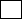 
Глава 2. Особенности функционирования СЕЛАК как межправительственного механизма для диалога и политического соглашения.Первый учредительный саммит в Венесуэле.   Участники III саммита на высшем уровне стран Латинской Америки и Карибского бассейна по вопросам интеграции и развития (КАЛК) и XXII Саммита Группы Рио 2-3 декабря, на встрече в Венесуэле, объявили о создании сообщества латиноамериканских и карибских государств (СЕЛАК). Таким образом, учредительный Саммит глав государств и правительств СЕЛАК состоялся 2-3 декабря 2011 г. в Каракасе, Боливарианская Республика Венесуэла. СЕЛАК стал преемницей КАЛК и Группы Рио.     В саммите принимали участие Президент Венесуэлы Уго Чавес, Кристина Фернандес (Аргентина), Дилма Русефф (Бразилия), Эво Моралес (Боливия), Рауль Кастро (Куба), Себастьян Пиньера (Чили), Хуан Мануэль Сантос (Колумбия), Рафаэль Корреа (Эквадор), Альваро Колом (Гватемала), Порфирио Лобо (Гондурас), Даниэль Ортега (Никарагуа), Фелипе Кальдерон (Мексика), Фернандо Луго (Парагвай) и Хосе Мухика (Уругвай).     Уго Чавес особо подчеркнул, что благодаря СЕЛАК на его глазах сбывается мечта национального героя Венесуэлы Симона Боливара, который еще в XIX в. в своей знаменитой Речи в Ангостуре высказал свою идею о создании сообщества, объединяющего все государства латиноамериканского континента. «Пусть нашим девизом будет единство Латинской Америки!» - воскликнул однажды Симон Боливар и СЕЛАК стремится к частичному воплощению этих слов.    На саммите была принята Каракасская декларация, где страны-участници заявили о том, что СЕЛАК, в соответствии с первоначальным замыслом освободителей, будет продвигать вперед процессы политической, экономической, социальной и культурной интеграции, поддерживать необходимое разнообразие между единством и многообразием народов таким образом, чтобы механизм региональной интеграции мог стать идеальной площадкой для выражения богатого культурного разнообразия стран Латинской Америки, а также форумом для консолилации идентичности латиноамериканских и карибских государств и усилий по обретению общей истории и борьбе за справедливость и свободу.   Также главы государств и правительств постановили включить в Декларацию Каракасский план действий на 2012 г. и утвердить “Правила процедуры СЕЛАК” в качестве неотъемлемой части Декларации. В Правилах процедуры определены организационная структура и порядок функционирования организации. А План действий был приняты, чтобы претворить в жизнь взятые на себя странами-участницами СЕЛАК политические обязательства по защите единства, сотрудничества, интеграции, взаимодополняемости и солидарности.    План действий на 2012 год принимает во внимание цели и принципы Декларации, принятой в 2008г. в Сальвадор-де-Байя, Плана действий Монтего-Бей 2009 г. и Канкунской декларации 2010 г.      Первым пунктом плана является формирование новой финансовой архитектуры в условиях международного финансового кризиса. Предлагается создание инструментов для улучшения работы механизма финансирования торговли внутри региона; внедрение и укрепление механизмов для устранения последствий внешних дисбалансов и предотвращения развития системных кризисов внутри региона; развитие интеграционных процессовна региональном, субрегиональном и двустороннем уровнях, для того чтобы окончательно сформировать пространство региона Латинской Америки и Карибского бассейна; укрепление региональных и субрегиональных финансовых механизмов и принятие к сведению работы по созданию систем взаимозачетов, кредитования и промежуточного финансирования в соответствии с пунктом 12 Канкунской декларации  и основанных на принципах справедливости, солидарности и транспарентности. Также в этот пункт входит приступить к реогранизации международных финансовых учреждений с повышенным участием развивающих стран и отказаться от обусловленности или выдвижния более гибких условий при кредитовании с учетом уникальных характеристик, интересов устойчивого развитияю суверенитета и т.д.     В следующем пункте были обговорены взаимодополняемость и сотрудничество региональных и субрегиональных механизмов интеграции в сфере торгово-экономического сотрудничества, производства, культуры, энергетики и социальной сфере. В торгово-экономической сфере предлагается учредить Рабочую группу для разработки преференциального таможенного режима для стран Латинской Америки и Карибского басейна и разработать программу по вопросам транспорта, таможенных процедур и перевода процедур в цифровую форму. В социальной сфере предлагается учреждение рабочей группы для разработки стратегической программы региональной координации. Для рассмотрения программы на Форуме 25 марта 2011 г. В сфере энергетики наиболее важным представляется создание органа в составе национальных усправлений по вопросам энергетики.     Далее в план действий вошли: инфраструктура для физической интеграции траспорта, телекоммуникаций и транграничной интеграции, социальное развитие и искоренение голода и нищеты, окружающая среда, гуманитарная помощь, защита мигрантов и информационно-коммуникационные технологии.2.1. Внутренняя структура СЕЛАК.Органами СЕЛАК являются: Саммиты глав государств и правительств, Встреча министров иностранных дел, Временный президиум, Совещание Национальных координаторов, Специальные Встречи, «Тройка» («квартет»).   Саммиты глав государств и правительств проводятся в стране, в которой  осуществляется Временное президентство. Этот орган отвечает за:выбор государства-председателя, в котором будет проводится следующий саммит; принятие процедур и стратегий по налаживанию отношений со странами, не входящими в CELAC и с другими международными и региональными организациями;утверждение правил изменения процедур;разработку планов действий;   Встреча министров иностранных дел созывается два раза в год или чаще, если это необходимо. В обязанности данной Встречи входит:продвижение политического диалога; мониторинг процессов интеграции в регионе;принятие резолюций и заявлений выполнения решений саммитов глав государств и правительств; синхронизация совместной позиции государств-членов; оценки и наблюдения за исполнением плана действий; утверждение проектов и программ, которые будут представлены на саммите глав государств и правительств; формирование и постановка задач для рабочих групп.    Временный председатель выбирается на один год. Основные обязанности Временного президиума:организация и председательство на Саммите и Встречах министров иностранных дел, Встречах национальных координаторов; исполнение решений саммитов и совещаний; контроль договоров, заключенных на Встречах; представление Двухгодичной программы работы CELAC на рассмотрение; разработка рабочих документов; организация всей деятельности; создание и представление ежегодных отчетовВременный председатель 2012-13 гг.: Себастьян Пиньера, президент Чили.Временный председатель 2013-14 гг.: Рауль Кастро, президент Кубы.
Временный председатель 2014-15 гг.: Лаура Чинчилья, президент Коста-Рики (8 мая 2010 г. – 8 мая 2014 г.)Луис Гильермо Солис, президент Коста-Рики (8 мая 2014 г. – настоящее время).Временный председатель 2015-16 гг.: Рафаэль Корреа, президент Эквадора.Временный председатель 2016-17 гг.: Данило Медина, президент Доминиканской Республики.Временный председатель 2017-18 гг.: Сальвадор Санчос Серен, президент Сальвадора.Временный председатель 2018-19 гг.:  Эво Моралес, президент Боливии.   Встреча национальных координаторов проходит в стране Временного правительства, если государства не договорятся о другом месте проведения.  Национальные координаторы служат связующим звеном между государствами-членами и Секретариатом Временного Президиума по координации и мониторингу темы обсуждений, встречаются дважды в год, накануне Встречи министров иностранных дел. Каждой стране присваивается один Национальный координатор. Обязанности Встречи национальных координаторов:Координация диалога и политического консенсуса на национальном уровне;Содействие региональной интеграции;Контроль реализации проектов сотрудничества в рамках организации;Организация, координация и наблюдение рабочих групп;Подготовительный орган для Встречи министров иностранных дел;Предоставление доклада о поиске рабочих групп министрам иностранных дел.    Специализированные встречи предназначены для решения вопросов, помогающих продвижению идеи единства в рамках CELAC, а также сделок по интеграции и региональному сотрудничеству по жизненно важным для организации вопросам. Заседания созываются Временным президиумом, а результаты встреч сообщаются в Конференц-зале национальными координаторами, которые представляют их на заседании министров иностранных дел.     «Тройка» - это коллективный орган управления организации, созданный в 2011г. В него входят действующая, предыдущая и последующая страна-председатель CELAC: Чили, Куба, Коста-Рика. В 2014 вместо Чили в «тройку» вошел Эквадор. В расширенную «тройку», или «квартет», входит также временный председатель Карибского сообщества (Кариком), в настоящее время – Гаити.    Как принимаются решения? На учредительном саммите в Каракасе была большая дискуссия о тот, как будут приниматься решения: группа стран хотела большинством или 2/3 голосов, а другие настаивали на консенсусе. В итоге страны Латинской Америки и Карибского бассейна не пришли к соглашению, поэтому принятие решений остается на основе консенсуса, т.е. все страны должны прийти к единому мнению. Решения обязательно должны фиксироваться в письменном виде и приниматься в форме деклараций, решений, совместных и специальных заявлений, резолюций или в любой другой нормативной форме, определяющихся по взаимному согласию. Решения имеют силу политических договоренностей, представляют собой мандат.     Еще один важный пункт Регламента - это связи с другими регионами, т.к. СЕЛАК часто упоминает себя как межправительственный механизм для политического диалога и соглашения. Итак, СЕЛАК осуществляет следующие функции:налаживание диалога по политическим вопросам с межправительственными субъектами, международными организациями и другими механизмами политического соглашения;координация общих позиций на многосторонних форумах в целях поощрения и продвижения интересов СЕЛАК по основным вопросам международной повестки дня;продвижение на глобальных форумах повестки дня стран Латино-Карибской Америки и обеспечение участия региона в соответствующих мероприятиях;координация Временным Председателем проведения ежегодных диалогов с другими региональными блоками и странами.   Также в Регламенте внесено предложение о проведении диалога в рамках следующих форумов: встречи глав государств и правительств СЕЛАК и Евросоюза, системный диалог на уровне министров государств-членов Группы Рио и ЕС, диалоги, которые Группа Рио проводила со странами или группами стран в рамках совещаний Ген. Ассамблеи ООН.    Официальные языки СЕЛАК: испанский, французский, голландский, английский и португальский. Рабочие: испанский, французский, английский и португальский.2.2. Анализ саммитов СЕЛАК.    Для более ясного понимания СЕЛАК как механизма для диалога и политического соглашения необходимо описать и проанализировать главные саммиты СЕЛАК, проходящие ежегодно в стране, принимающей на себя обязанности Временного Президиума.   I саммит СЕЛАК состоялся в Сантьяго, Чили, 27 и 28 января 2013 г. Примечательно, что саммит начался с минуты молчания в память покойного организатора и вдохновителя СЕЛАК Уго Чавеса, бывшего президента Венесуэлы. На саммите была принята Декларация, где была определена основная  цель создания СЕЛАК: продвижение единства и политической, экономической, социальной и культурной интеграции региона. Страны обязуются поддерживать и укреплять мир в регионе, а проблемы, связанные с различиями между нациями, урегулировать путем диалога, переговоров и других форм решения в полном соответствии с нормами международного права.     Также в Декларации главы государств-членов выражают глубокую озабоченность по поводу ситуации в Сирии, подчеркивают необходимость прекращения огня, призывают Генерального секретаря ООН, Совет Безопасности и международное сообщество удвоить свои дипломатические усилия по прекращению насилия в Сирии. Лидеры СЕЛАК подтверждают Специальное коммюнике о полной ликвидации ядерного оружия и подчеркивают приверженность активно представлять свою позицию по Ядерному разоружению в рамках Саммита высшего уровня Генеральной Ассамблеи ООН по вопросам ядерного разоружения в Нью-Йорке, 26 сентября 2013 г.     На саммите был принят план двустороннего сотрудничества ЕС – СЕЛАК на 2013-2015 гг, по которому будет укрепляться сотрудничество двух крупнейших международных группировок. Основными темами программы стали :1.	наука, исследования, инновации и технологии;2.	устойчивое развитие, окружающая среда, изменение климата, биологическое разнообразие, энергетика;3.	региональная интеграция и взаимосвязь в целях содействия сплоченности;4.	миграция;5.	образование и социальная занятость в целях социальной интеграции6.	международная проблема наркотиков;7.	гендерная проблема;8.	инвестиции и предпринимательство в интересах устойчивого развития.На саммите лидеры двух организаций в основном обсудили возможность создания нового  экономического и социального стратегического альянса, который позволил бы обеспечить устойчивое развитие общества путем вложения средств оптимизации социальной и экологической обстановки .    На церемонии закрытия чилийский президент Себастьян Пиньера указал на огромный потенциал процесса дальнейшей интеграции между европейскими и латиноамериканскими странами, а сплоченность обеих сторон – обязательное условие, благодаря которому станет возможна реализация поставленных целей. Председатель Европейского Совета Херманн Ван Ромпей подчеркнул, что в ходе проведения саммита лидеры стран ЕС и СЕЛАК уделили особое внимание актуальному вопросу повышения качества капиталовложений, а устойчивое экономическое развитие является эффективным механизмом урегулирования проблемы социального неравенства в странах Европы, Южной  и Центральной Америки.    А также на саммите было принято решение о начале переговоров о создании форума СЕЛАК-Китай. Далее развитию диалогов СЕЛАК-Евросоюз и СЕЛАК-Китай будет посвящен отдельный параграф.    Во время проведения саммита проявились разногласия между латиноамериканскими партнерами. Дилма Русефф, президент Бразилии, отметила стратегический характер предстоящей встречи, на которой предстоит наметить дальнейшие шаги по заключению договора о зоне свободной торговли (ЗСТ). В то время как Кристина де Киршнер, президент Аргентины, проявила скептицизм относительно целесообразности скорого подписания договора, также она отметила, что сегодняшние условия довольно сильно отличаются от первоначальных    II саммит глав государств и правительств состоялся в Гаване, Куба, 28-29 января 2014 г. По итогам этого саммита была принята Декларация, отражающая стремление стран-участниц организации к дальнейшей консолидации Латинской Америки в качестве нового центра многополярного мира, а также в ней подтверждено, что СЕЛАК – пространство для диалога и политического согласия при уважении разнообразия идеологических и экономических потенциалов каждой из стран Сообщества.     Саммит в основном был посвящен усилиям стран СЕЛАК в сферах обретения большей справедливости, искоренения бедности и голода, преодоления неравенства и развития истинной интеграции. В ст. 38, 39, 50 высказаны идеи деколонизации некоторых стран СЕЛАК. Куба поднимает вопрос о возвращении в Латинскую Америку Пуэрто-Рико, которое теперь фактически включено в состав США со статусом «свободно присоединившегося государства к США». А также страны СЕЛАК выражают свою солидарность с борьбой  в отстаивании Аргентиной своего права на владение Фолклендскими (Мальвинскими) островами, которые фактически являются британской заморской территорией.      На саммите страны Латинской Америки и Карибского бассейна были провозглашены зоной мира, что вновь подтверждает закрепление справедливого международного порядка, основанного на уважении к международному праву и культуре стран мира, исключает применение силы и нелегальных средств защиты, таких как оружие массового уничтожения и ядерное оружие.     III саммит состоялся в Сан-Хосе, столице Коста-Рики, 28 января 2015 г. На церемонии открытия Луис Гильермо Солис подчеркнул, что с начала председательства Коста-Рики в 2014 г. в сообществе наметилась большая сплоченность, усилились контакты с другими странами и организациями, в частности был создан форум СЕЛАК – Китай, а в будущем такая площадки будет сформирована и с Евросоюзом. На саммите были  приняты Политическая Декларация Белен, Программа действий СЕЛАК на 2015 г. . Также было принято 26 специальных Деклараций по каждому вопросу:Специальная Декларация №1 о малых островных развивающихся странах призывает к увеличению всех форм партнерства с малыми островными государствами на национальном, региональном, международном уровнях для решения вопросов, связанных с возможностями достижения устойчивого экономического развития и удовлетворением потребностей этих государств. А также призывает все страны выполнять своими обязательства перед развивающимися государствами путем предоставления им надежных и предсказуемых финансовых ресурсов. Специальная Декларация №2 об инициативе возведения постоянного мемориала в честь жертв рабства и трансатлантической работорговли одобряет инициативу возведения в Центральных учреждениях ООН мемориала для того, чтобы такая отвратительная система, как работорговля, больше никогда не повторилась. Специальная Декларация №3 о необходимости создания эффективного механизма для преодоления трудностей Парагвая, как не имеющей выхода к морю страны, подтверждает необходимость содействовать росту и развитию стран-членов СЕЛАК и уменьшить асимметрию, которая существует. В этом контексте отмечается важность создания эффективных механизмов для преодоления трудностей, которые имеет Парагвай из-за того, что не имеет выхода к морю. Специальная Декларация №4 о защите детей и подростков от издевательств категорически отвергает запугивание и другие формы издевательств над детьми, принимает меры по недопущению издевательств путем образования и повышения уровня общей осведомленности, пропагандой толерантности, социальной интеграции, чувства собственного достоинства, взаимоуважения.Специальная Декларация №5 по вопросу Мальвинских островов. Данная декларация подчеркивает сильнейшую поддержку Аргентины в ее праве возвращения суверенитета над Фолклендскими островами.Специальная Декларация № 6 об изменении климата предусматривает призвание всех стран к выполнению своих обязательств в рамках Киотского протокола, заявляет о необходимости для развитых стран увеличить свое финансирование и передачу технологий для стран Латинской Америки и Карибского бассейнаСпециальная Декларация № 7  о необходимости остановить экономическую и финансовую блокаду Кубы Соединенными Штатами. В этой Декларации страны СЕЛАК в который раз выражают свою сильную оппозицию экономическим мерам принуждения, не предусмотренным международным правом, США по отношению к Кубе, призывают положить конец применению санкций.Специальная Декларация № 8  о поддержке движения против терроризма во всех его формах и проявлениях. Главы государств и правительств подтверждают полное осуждение всех актов терроризма, как преступных и неоправданных актов, и выражают свою приверженность борьбе с терроризмом.Специальная Декларация № 9  по достижению устойчивого развития. Главы государств и правительств постановили содействовать бесплатному и качественному образованию в целях достижения устойчивого развития в Латинской Америке, поощрять и поддерживать инициативы по улучшению деятельности высших учебных заведений в странах региона, проводить исследования в области образования, разработать качественные и инновационные программы в области предпринимательства, научно-технической и инженерной математики для продвижения национальных целей устойчивого развития.Специальная Декларация № 10 о мировой проблеме наркотиков. В данной Декларации главы государств подчеркивают важность сохранения благосостояния, качества жизни и уважения прав человека, содействуя необходимым мерам административных и законодательных норм в области наркотиковСпециальная Декларация № 11 по борьбе с коррупцией. Члены СЕЛАК призывают правительства государств к участию граждан в государственном управлении, к свободному доступу граждан к публичной информации, обеспечению подотчетности в целях процветания и благополучия в странах региона, а также к усиленной борьбе с коррупцией.Специальная Декларация № 12 по рассмотрению кандидатуры Тринидад и Тобаго разместить Секретариат Армии. Страны СЕЛАК постановили провести первое подготовительное совещание к первой Конференции государств-участников Договора о торговле оружием 23-24 февраля 2015 г. в Порт-оф-Спейн.Специальная Декларация № 13 по проблемам стран со средним уровнем дохода: вперед к улучшению методов для достижения положительных результатов. Главы государств и правительств учитывают существующую асимметрию на региональном, местном и территориальном уровнях и призывают к принятию новых критериев оценки, отражающих многомерный подход к развитию стран в связи с тем, что настоящие критерии, основанные исключительно на доходе на душу населения, не отражают сложные реалии государств. Нынешние критерии должны создать более прочную основу для оценки прогресса в плане развития, такие как многоаспектное измерение бедности, оценка индекса развития человеческого потенциала (ИРЧП), и все взаимодополняющие критерии.Специальная Декларация № 14 о повестке дня на период после 2015 г. Члены СЕЛАК пришли к соглашению, что необходимо приложить больше усилий для достижения консенсуса на следующих этапах создания и реализации повестки дня в целях выявления и поощрения приоритетных направлений региона.Специальная Декларация № 15 о процессе по управлению Интернетом. Члены СЕЛАК решительно осуждают шпионаж и массовый мониторинг между государственными и негосударственными структурами, требует абсолютного повиновения нормам международного права. Также Декларация постановляет внести в Повестку Дня 2015 углубление процесса продвижения Интернета в качестве общественного блага в рамках процесса переговоров.Специальная Декларация № 16 о позиции по ядерному оружию. Государства-участники СЕЛАК выражают свою гордость за официальное провозглашение Латинской Америки и Карибского бассейна «зоной мира» на II Саммите в Гаване и вновь подтверждают свою глубокую озабоченность вопросом существования ядерного оружия и его возможного применения или угрозы его применения в связи с угрозой для человечества.Специальная Декларация № 17 о позиции по поводу Аргентины в связи с реструктуризацией суверенного долга. Главы государств и правительств выражают полное неприятие спекулятивных групп, действия которых препятствуют достижению окончательного соглашения между должниками и кредиторами, угрожая стабильности международной финансовой системы; подтверждают свою солидарность и поддержку Аргентинской республике в поисках решения, которое не будет препятствовать развитию и благополучию народа Аргентины и будет соответствовать национальной политике в области развития.Специальная Декларация № 18 о незаконном обороте  обычных вооружений. Лидеры СЕЛАК подтверждают настоятельную необходимость предупреждения и пресечения незаконного изготовления и оборота стрелкового оружия, легких вооружений, их деталей и боеприпасов; признают, что незаконное производство, передача и оборот оружия может привести к чрезмерному накоплению и бесконтрольному распространению во многих регионах мира и представлять собой серьезную угрозу для мира, безопасности и международной стабильности.Специальная Декларация № 19 по финансовому развитию. Декларация содержит следующие пункты: содействие созданию всеобъемлющей, прозрачной и подотчетной финансовой стратегии, которая учитывает конкретные потребности всех развивающихся стран, создание комплексного плана действий по развитию сотрудничества со странами со средним уровнем дохода, укрепление Рабочей группы СЕЛАК по международному сотрудничеству для координации сотрудничества Юг-Юг.Специальная Декларация № 20 по международной финансовой архитектуре: к новому глобальному экономическому управлению. Главы государств и правительств призывают к объединению усилий стран-членов СЕЛАК в переговорах по созданию эффективной координации в рамках подготовительного процесса к третьей Международной конференции по финансовому развитию, которая состоится в июле 2015 г.; к совместной работе на этой конференции, чтобы оценить прогресс в достижении целей устойчивого развития, выявить препятствия в международной экономической, торговой и финансовой системе. Специальная Декларация № 21 о солидарности с пострадавшими государствами по интересам ТНК и других предприятий. Страны СЕЛАК регистрируют резолюцию A/HRC/RES/26/9 «Подготовка имеющего обязательную юридическую силу международного документа о ТНК и других предприятиях с соблюдением прав человека», принятую в рамках Совета по правам человека ООН.Специальная Декларация № 22 о мирном процессе между правительством Колумбии и FARC. Главы правительств и государств выражают свою поддержку мирному процессу в Колумбии и приветствуют договоренности, которые удалось достичь при правительстве президента Хуана Мануэля Сантоса вместе с FARC в ходе переговоров в Гаване.Специальная Декларация № 23 о действиях между СЕЛАК и ООН. Главы государств и правительств просят квартет разработать документ с курсами дополнительных действий и вариантов, предназначенных для того, чтобы придать силу и дать основу действиям СЕЛАК в различных форумах ООН.Специальная Декларация № 24 об односторонних действиях США против Боливарианской Республики Венесуэлы . Члены СЕЛАК выражают свою озабоченность и выступают против односторонних санкций США  против Венесуэлы и призывают к диалогу и сотрудничеству между государствами.Специальная Декларация № 25 о восстановлении культурных ценностей материалов историко-археологического, палеонтологического и художественного наследия стран СЕЛАК призывает к заботе о культурных ценностях и подчеркивает необходимость их восстановления и реставрации для сохранения будущим поколениям. Специальная Декларация № 26 о политической ситуации в Гаити. Главы государств и правительств поддерживают конституционные власти в Гаити и подчеркивают свою приверженность делу осуществления в Гаити в течение нынешнего года свободных, беспристрастных, прозрачных и открытых выборов.     На всех других саммитах так же были выпущены специальные декларации, но их содержание практически не отличается от представленных на 3 саммите, поэтому далее они приведены не будут.   Новостной портал Телесур выделяет следующие пять главных итогов саммита:Регион обязуется искоренить голод в странах Латинской Америки к 2025 г.Латино-Карибская Америка призывает положить конец вмешательству США в странах-членах;СЕЛАК требует у Обамы остановить экономическую блокаду Кубы;Лидеры призывают Пуэрто-Рико к присоединению к следующим саммитам СЕЛАК;Регион установит памятники жертвам работорговли.IV саммит глав государств и правительств СЕЛАК состоялся в столице Эквадора, г. Кито, 27 января 2016 г. По итогам саммита была принята Декларация и план действий.       Саммит был открыт речью Президента Эквадора Рафаэля Корреа, в которой он поприветствовал участников саммита, выразил благодарности, кратко рассказал о повестке дня и предстоящих планах.      На повестке дня было искоренение нищеты и голода. Кроме того, на саммите обсудили изменение климата, положение женщин, финансирование целей устойчивого развития, обмен знаниями и технологиями, необходимость создания инфраструктуры для улучшения связи и жизни жителей континента, а также обмен между членами для преодоления экономических условий и достижения целей.     В стороне была обсуждена возможность интеграции комиссии министров иностранных дел CЕЛАК, которая отправится в Гаити по просьбе правительства Мишель Мартелли, для анализа одобрения демократического канала в стране после того, как предыдущие президентские выборы были приостановлены из-за внутренних проблем государства.
    Дискуссии завершились подписанием Политической декларации, а затем совместной пресс-конференцией и передачей временного президентства Эквадора  Доминиканской Республике в лице его президента Данило Медина, который возьмет на себя ответственность в 2016 году.
    Также был принят ряд специальных деклараций по различным темам, которые были предложены национальными делегациями, среди которых есть требование к Соединенным Штатам прекращения блокады против Кубы и возвращения территории, оккупированной военно-морской базой этой страны в Гуантанамо; поддержка колумбийского мирного процесса; поддержка  аргентинского требования о суверенитете Мальвинских островов; защита иммигрантов в Латинской Америке и Карибском бассейне, реструктуризация суверенного долга; специальные декларации по морям и океанам, и борьбе с терроризмом.     Вице-президент Кубы Мигель Диас-Канел был доволен самитом и сказал, что «проблемы Латинской Америки обсуждались на этом саммите очень откровенно». Президент Мексики Энрике Пенья Нието отметил, что усилия по сокращению бедствий, нищеты имеют важное значение, «но недостаточны». Со своей стороны, боливийский глава государства Эво Моралес выступал за то, чтобы регион добивался мира  социальной справедливости и иллюстрировал прогресс и экономический рост своей страны после освобождения от господства и указал, что помимо мира "необходимо бороться за справедливость.    Колумбийский президент Хуан Мануэль Сантос подтвердил необходимость «проводить политику, которая защищает самых уязвимых». Он также поблагодарил Сообщество за поддержку подписания в его стране мирного соглашения, которое положило конец вооруженному конфликту, длящемуся более 50 лет, и сообщил о просьбе к ООН, в которой он призвал страны Celac внести свой вклад, все свои возможности и «персонал, который так или иначе имеет опыт», чтобы быть частью мониторинга и проверки прекращения огня между противоборствующими сторонами после достижения мира.V саммит СЕЛАК состоялся 25 января 2017 г. в Пунта-Кама, Доминиканская Республика. План действий на 2017 г. состоял из 22 пунктов: продовольственная безопасность, питание и искоренение голода и нищеты;сельское хозяйство;расширение прав и возможностей женщин и гендерное равенство;народонаселение и развитие;афроамериканцы;профилактика и борьба с коррупцией;миграция;занятость населения;всемирная проблема наркотиков;образование;культура;наука, технологии и инновации;устойчивое развитие;окружающая среда и изменение климата;управление рисками стихийных бедствий;инфраструктура;энергетика;промышленное производственное развитие;сотрудничество;региональные и субрегиональные механизмы и учреждения интеграции;участие в международных форумах;внерегиональные отношения.На саммите Генерал Рауль Кастро Руз в своей речи «59 лет Революции» сделал несколько важных заявлений. Во-первых, он заявил о настоятельной необходимости поддерживать «единство в разнообразии». Для достижения этой цели требуется строго соблюдать провозглашение Латинской Америки и Карибского бассейна как зоны мира, подписанное главами государств и правительств в Гаване в январе 2014 года, где главы государств и правительств взяли на себя обязательство не вмешиваться, прямо или косвенно, во внутренние дела какого-либо другого государства и разрешать разногласия мирным путем, а также полностью уважать неотъемлемое право каждого государства на выбор своей политической, экономической, социальной и культурной системы. Более того, для достижения цели важно, чтобы все члены международного сообщества полностью соблюдали принципы Прокламации в их отношениях со странами СЕЛАК.    Во-вторых, Кастро выразил пожелание, чтобы новое правительство Соединенных Штатов проявляло уважение к региону, и опасение относительно намерений, которые ставят под угрозу интересы латиноамериканских стран в сфере торговли, занятости, миграции и окружающей среды. В связи с чем необходимо выбрать общие направления действий и сделать управление CELAC более эффективным.
С другой стороны, возврат неолиберализма приведет к росту бедности и безработицы, что усугубит социальные условия в Латинской Америке и Карибском бассейне.    Следующими пунктами речи Рауля Кастро стали заявления о
поддержке народа Венесуэлы и её правительства в защите их суверенитета и самоопределения перед лицом действий против Боливарианской революции; о продолжении посреднической миссии СЕЛАК в составлении и осуществлении Заключительного мирного соглашения между правительством Колумбии и Революционными вооруженными силами Колумбии – Армией Народа (РВСК-АН) и поддержке мирных переговоров  с Армией национального освобождения.
    Далее Генерал заявлял о необходимости свободы и независимости для Пуэрто-Рико и о продолжении поддержки СЕЛАК претензий Эквадора в связи с отказом транснациональных организаций отремонтировать серьезный экологический ущерб в Амазонке и отвергать политические манипуляции против боливийского правительства и попытки дестабилизировать страну. Не обошлось и без
заявлений о поддержке усилий Аргентинской Республики по возвращению Мальвинских островов, Южной Георгии и Южных Сандвичевых островов. 
   И наконец, Президент выразил готовность Кубы продолжать переговоры по рассмотрению двусторонних вопросов с Соединенными Штатами на основе равенства, взаимности и уважения суверенитета и независимости Кубы и продолжения уважительного диалога и сотрудничества по вопросам, которые представляют общий интерес с новым правительством президента Дональда Трампа. Куба и Соединенные Штаты могут сотрудничать и жить вместе, уважая различия и поощряя все, что приносит пользу как странам, так и народам, но нельзя ожидать, что Кубе будут идти на уступки, присущие ее суверенитету и независимости. Сохраняется экономическая, коммерческая и финансовая блокада, которая вызывает значительные трудности и человеческий ущерб, который серьезно наносит ущерб экономике Кубы и препятствует развитию.
Несмотря на это, Куба продолжит участвовать в обновлении своей экономической и социальной модели, и будет продолжать бороться за создание суверенной, независимой, социалистической, демократической, процветающей и устойчивой нации.
VI саммит СЕЛАК состоялся в январе 2018 г. в Сальвадоре, Декларация и план действий еще не были опубликованы на сайте саммита, однако стоить отметить одно из достижений Временного председательства 2018 г. - совместный с Продовольственной и сельскохозяйственной организацией ООН (ФАО ООН) план по продовольственной безопасности до 2025 г., направленный на искоренение голода. План состоит из четырех основных столпов, которые направлены на укрепление всех аспектов продовольственной безопасности.
Он состоит из десяти основных направлений деятельности, направленных на формирование национальной, субрегиональной и региональной политики, программ, стратегий и проектов на 34 миллиона людей, которые все еще живут в голоде и нищете на региональном уровне. План CELAC включает основные стратегии и успешные инициативы в области продовольственной безопасности, разработанные странами региона, и стал основной дорожной картой к искоренению голода к 2025 году.    Основные пункты плана:Скоординированные стратегии обеспечения продовольственной безопасности посредством национальной и региональной государственной политики. Страны укрепят свои правовые и институциональные рамки обеспечения продовольственной безопасности, облегчат торговлю, предотвратят потери продовольствия и уменьшат отходы, а также будут содействовать программам снабжения населения продуктами питания.Своевременный и устойчивый доступ к безопасной, достаточной и питательной пище для всех людей. Доступ является основной проблемой региональной продовольственной безопасности. Чтобы решить эту проблему, План CELAC содействует улучшению рынков труда и активной поддержке сельского хозяйства.Пищевое благополучие для всех уязвимых групп: эта основа способствует школьному питанию, при этом особое внимание уделяется подключению производителей семейного хозяйства посредством государственных закупок и пропаганде здоровых привычек.Гарантия стабильности производства и своевременное внимание к стихийным бедствиям социально-природного происхождения: создание и поддержание запасов продовольствия, консолидация государственных запасов для чрезвычайных ситуаций и усилия, направленные на предотвращение стихийных бедствий и управления ими являются одними из элементов этого пункта.Краткий итог по саммитам:Саммиты СЕЛАК проводятся ежегодно в январе в стране Верменного Президиума, по итогам саммитов принимаются Декларация и Специальные Декаларации. Большое внимание уделяется проблеме голода и нищеты, правам женщин, региональным проблемам безопасности, сельскому хозяйству и др. Благодаря саммитам удалось создать форумы Китай-СЕЛАК и Евросоюз-СЕЛАК. Также ежегодные саммиты необходимы для подведения итогов года,  составления статистики и переговоров глав государств и правительств.Глава 3. Особенности внерегиональных связей СЕЛАК.3.1. КНР – СЕЛАК.  В начале XXI в Латинской Америке изменилась география внешнеэкономических связей латиноамериканских стран. Помимо традиционного партнера – США, появляется новый важный партнер - Китайская Народная Республика. Так, в 2001 г. в Китай направлялся лишь 1 % латиноамериканского экспорта, а в 2010 уже 8%. В области торговых отношений КНР стала вторым экспортером в страны Латинской Америки после США за последнее десятилетие. А для Бразилии, Чили и Перу Китай стал главным рынком сбыта и вторым по важности для Аргентины, Венесуэлы, Кубы и Ургувая. Существуют 4 основные причины интереса КНР к странам Латинской Америки: Источник сырьевых товаров для китайской экономики;Важный рынок сбыта для продукции китайского производства;Роль Латинской Америки и стран Карибского бассейна как потенциального политического союзника в связи с ее видением глобального управления и интересом к поддержке развивающихся стран в их стремлении превратиться в великие державы;Поддержка правительствами государств ЛКА принципа «единого Китая».    Кроме того, Китаю может быть полезен богатый опыт, накопленный странами Латинской Америки в сфере реализации инновационной и социальной политики, городского развития, охраны окружающей среды и других областях.  90% инвестиций Китая в Латинскую Америку направлено на развитие добывающих отрослей, в первую очередь углеводородов.   Си Цзиньпин заявил, что надеется, что форум будет иметь важное и широкое влияние на развитие сотрудничества Юг-Юг для процветания всего мира. Очевидно, что Китай рвется в Латинскую Америку на основе статуса собратьев-развивающихся стран    Для Латинской Америки и стран Карибского бассейна важно сотрудничество с Китаем для того, чтобы закрыть пробелы в инфраструктуре – логистики и коммуникации, а также сотрудничество будет способствовать стимулированию внутрирегиональной торговли и развитию региональных сбытовых цепочек.   В рамках II саммита СЕЛАК стало отдельной темой сотрудничество с Китайской Народной Республикой, была принята Специальная Декларация об утверждении форума Китай – СЕЛАК. Данный форум создан  с целью достижения устойчивого роста политических отношений, торговли, инвестиций, науки и техники, культуры, образования и других сфер жизни между Китайской Народной Республикой и странам Латинской Америки и Карибского бассейна в течение следующего десятилетия.   Одним из важнейших событий, подтверждающих выход отношений Китая со странами Латино-Карибской Америки на более высокий уровень, является форум Китай-СЕЛАК, состоявшийся 8-9 января 2015 г. в Пекине. Форум был посвящен в основном перспективам торговли и инвестиций. Си Цзиньпин, председатель КНР, заявил, что проведение первой министерской встречи ознаменовало собой превращение концепции о наращивании сотрудничества между двумя сторонами в реальность.    Программа, предложенная Китаем, называется «1+3+6». Она включает в себя один пятилетний план (2015-2019), три движущих силы (торговля, инвестиции и сотрудничество) и шесть областей сотрудничества (финансы, инфраструктура, энергетика, промышленность, сельское хозяйство, наука).   На форуме Китай заявил, что намерен инвестировать в Латино-Карибскую Америку в следующие 10 лет 250 млрд. дол., а торговый оборот со странами ЛА достигнет 500 млрд. дол. Важно учитывать, что подобное обещание предыдущего председателя КНР, Ху Цзиньтао, было выполнено – Китай инвестировал в Латинскую Америку более 100 млрд. долл. Также в будущем будет создан Фонд сотрудничества СЕЛАК – Китай с капиталом в 5 млрд. дол.    В политической сфере, в соответствии с планом, Китай собирается пригласить 1000 партийных лидеров из членов СЕЛАК посетить Китай. В социальной сфере Китай пообещал 6000 государственных стипендий для студентов из стран СЕЛАК с 2015 по 2019 гг. и организацию курсов китайского языка в начальных и средних школах. А также Китай и СЕЛАК вместе будут координировать работу по важнейшим глобальным вопросам, работать вместе на многосторонних политических конференциях и организовать культурные обмены между законодательными организациями, правительствами и молодежью.    Несколько изменился подход КНР к инвестированию в страны региона. Китай не собирается быть донором даже идеологически близких ей режимов, в какой бы критической ситуации они не находились. Это видно на примере визита президента Венесуэлы, Николаса Мадуро, на форум СЕЛАК – Китай. Венесуэла стояла на грани дефолта, и президенту срочно необходимы были средства «для латания дыр» в бюджете. Но Китай заявил, что выдаст Венесуэле инвестиции в размере 50 млрд. дол. в ближайшие 10 лет для развития инфраструктурных проектов, что на самом деле мало интересовало Н. Мадуро в сложившейся ситуации.     На II форуме Китай-СЕЛАК, состоявшемся 21-22 января 2018 г., была принята совместная Декларация. Участники форума согласились с тем, что Повестка дня устойчивого развития до 2030 года является руководством для развития стран и международного сообщества для совместной работы в достижении 17 целей устойчивого развития (SDG) и 169 целевых показателей в рамках обновленного Глобального партнерства в интересах устойчивого развития. Повестка дня действий Аддис-Абебы является неотъемлемой частью Повестки дня 2030 года. Поэтому страны-участницы подчеркнули, что международное сотрудничество призвано выполнить основополагающую роль в целях укрепления государственной политики и обмена опытом и передовой практикой в ​​рамках осуществления Повестки дня 2030 года. Китай и CELAC будут обмениваться знаниями, передовой практикой и
долгосрочными видениями для обеспечения соблюдения целей устойчивого развития, которые будут способствовать продвижению осуществления Повестки дня 2030 года с учетом национальных приоритетов стран Форума СЕЛАК-Китай. В Декларации также был подчеркнут прогресс, достигнутый после I Совещания министров иностранных дел Китайской Народной Республики и стран СЕЛАК, состоявшегося в январе 2015 года в Пекине, включая институциональное строительство Форума, а также содействие экономическому развитию и культурному обмену.  Далее в Декларации были отражены успехи предыдущего форума в области инфраструктуры и образования. Например, состоявшийся 17-18 октября в г. Сантьяго, Чили, I Академический форум СЕЛАК-Китай, организованный при поддержке ЭКЛАК и КНР, а также организованные курсы китайского языка в странах СЕЛАК. Данные курсы профинансированы участниками форума и состоялись впервые 30 ноября и 1 декабря в г. Буэнос-Айрес, Аргентина.       III форум министров иностранных дел СЕЛАК-Китай, согласно Декларации, будет проведен в Китае в 2021 г.     Также на форуме был принят новый план совместных действий на 2019-2021 гг. План разработан в области политики и безопасности; инфраструктуры и транспорта; торговли, инвестиций и финансов; сельского хозяйства; науки и технологий; окружающей среды; культурного обмена и т.д. Одним из пунктов плана является продолжение Форума молодых политиков Китая и СЕЛАК, а также проект ежегодных учебных курсов для молодых кадров в СЕЛАК. С 2019 по 2021 год китайская сторона пригласит более 200 членов политических партий стран-членов СЕЛАК посетить Китай. В области торговли и бизнеса важным представляется проведение Бизнес-саммита Китай-СЕЛАК, Международной выставки китайского импорта и Всемирной выставки садоводства, которая согласно плану будет проведена в Пекине в 2019 г. В области образования, окружающей среды, сельского хозяйства также планируется много важных проектов.     Что касается бизнес-саммита, Президент Уругвая Табаре Васкес заявил в пятницу, что Уругвай намерен подписать в 2018 году всеобъемлющее соглашение о сотрудничестве с Китаем вместе с другими членами Сообщества государств Латинской Америки и Карибского бассейна (СЕЛАК). «Мы стремимся согласовать совместный план действий для сотрудничества», - сказал Васкес на открытии 11-го саммита Китай-Латинская Америка и Карибский бассейн (Китай-ЛАК) в Пунта-дель-Эсте, Уругвай. Васкес сказал, что получил «интересное предложение из Китая» со «смелыми» идеями, такими как создание зоны свободной торговли между СЕЛАК и Китаем, активизация финансового сотрудничества и развитие инфраструктуры. Васкес признал, что есть «несколько препятствий и географических расстояний, которые мы должны преодолеть, чтобы оптимизировать это партнерство и продолжать добиваться прогресса в отношениях с Китаем», который он назвал «чемпионом международной торговли и двигателем глобальной торговли». Министр иностранных дел Уругвая Родольфо Нин Новоа также подчеркнул связи своей страны с Китаем и роль его сельскохозяйственного сектора в поставках китайского рынка. «Мы хотим внести свой вклад в продовольственную безопасность Китая. Уругвай является домом для 3 миллионов жителей и производит продукты питания от 30 до 35 миллионов человек», - сказал Новоа.    13 апреля газета Times of Suriname, крупнейшая новостная газета в Суринаме, опубликовала статью посла Чжан Цзиньсиона под названием «Более открытый Китай принесет новые возможности для сотрудничества Китай-СЕЛАК». В статье китайский посол заявил, что Сотрудничество Китай-СЕЛАК является неотъемлемой частью общей политики Китая в области открытости. В качестве неотъемлемой части сотрудничества Юг-Юг успешное сотрудничество Китая и Латинской Америки уже стало хорошим примером для остальных развивающихся стран. В последние годы плодотворное сотрудничество сделало Китай крупнейшим или вторым по величине торговым партнером для большинства стран Латинской Америки. В настоящее время китайские покупатели могут легко покупать более качественные продукты из стран СЕЛАК. Прямые инвестиции Китая в это полушарие превысили 200 миллиардов долларов, создав 1,8 миллиона рабочих мест для местных жителей в Латинской Америке. Это сотрудничество соответствует практическому и долгосрочному спросу стран СЕЛАК в их стремлении к экономическому росту, принесло реальную пользу народу и способствовало социально-экономическому развитию региона. В начале этого года в Чили было проведено второе министерское совещание Форума сотрудничества Китая и СЕЛАК, приняв три важных документа и переработав новую главу для отношений Китай-СЕАК. Страны-участницы единодушно согласились разрабатывать и принимать больше инновационных идей и улучшать кооперацию в рамках инициативы «Один пояс и один путь».  Суть инициативы в поиске, формировании и продвижении новой модели международного сотрудничества и развития при помощи увеличения действующих региональных многосторонних и двусторонних механизмов взаимодействий с участием КНР.    Несмотря на проводящиеся форумы и громкие заявления некоторые исследователи отмечают спад в отношених между Китаем и странами ЛКА, в том с числе и между Китаем и СЕЛАК. Ослабление связей в торгово-экономической сфере связывают с несколькими причинами. Во-первых, замедление темпов развития самого Китая и попытки модернизации социально-экономической модели. Во-вторых, большой дисбаланс в торговле с ведущими латиноамериканскими государствами, который отягощен тем, что подавляющее число китайского импорта составляли сырье и продовольственные товары, а не промышленная продукция.      Тем не менее, площадка для диалога существует, форумы проводятся достаточно продуктивно и интенсивно, финансирование производится, поэтому можно говорить о том, что Китай – один из наиболее важных стратегических успехов СЕЛАК. 3.2. СЕЛАК – Европейский Союз.    Первая встреча глав государств и правительств стран Европы и Латинской Америки состоялась в Рио-де-Жанейро в 1999 г.  А первый саммит ЕС – Селак в Сантьяго, 2013 г. На саммит специально прибыли председатель Еврокомиссии Жозе Мануэль Баррозу и председатель Европейского совета Херман ван Ромпей. В течение трех дней представители 60 стран Евросоюза и Латино-Карибской Америки активно обсуждали планы по углублению интеграции.  На саммите был разработан план совместных  действий ЕС – СЕЛАК 2013-2015,  о котором более подробно сказано в параграфе про саммиты СЕЛАК.    На саммите лидеры двух организаций в основном обсудили возможность создания нового  экономического и социального стратегического альянса, который позволил бы обеспечить устойчивое развитие общества путем вложения средств оптимизации социальной и экологической обстановки. 10-12 июня 2015 г. состоялся еще один саммит ЕС – СЕЛАК. Председателем от Евросоюза стал председатель Совета Европы Дональд Туск, а от СЕЛАК – президент Эквадора Рафаэль Корреа, временный председатель СЕЛАК в 2015 г. Одним из важных и наиболее дискуссионных вопросов стало противоречие между партнерами по поводу давления США на Венесуэлу, которое безоговорочно поддерживается странами ЕС и осуждается странами СЕЛАК. Рафаэль Корреа призвал отменить санкции, так как они противоречат международному праву, по его словам. Однако Д. Туск предпочел проигнорировать этот вопрос и сразу перешел к обсуждению переговоров правительства Колумбии и Революционных вооруженных сил Колумбии (ФАРК). Он предложил выразить поддержку правительству Колумбии и помощь в постконфликтном урегулировании вопроса.   Одним из важных достижений сотрудничества между СЕЛАК и ЕС стал совместный миграционный проект, который направлен на укрепление диалога и сотрудничества между двумя организациями, а также на создание общей модели управления по вопросам политики миграции и развития. В рамках проекта прошли подготовку свыше 350 государственных служащих, представляющих 150 учреждений и охватывающих 30 стран- участниц СЕЛАК и ЕС. Подготовка проводилась путем проведения семинаров, учебных курсов и стажировок, также в рамках программы было создано несколько миграционных профилей, исследований, справочников и руководств.    В Гватемале, Мексике, Перу, Доминиканской Республике и Уругвае, были разработаны институциональные механизмы для облегчения (ре)интеграции на рынок труда мигрантов через пять пилотных проектов; в Боливии, Бразилии, Колумбии, Гаити и Организации Восточно-Карибских Государств (ОВКГ) 6 Партнерств государственно-частного и гражданского общества были сформированы для максимального использования денежных переводов в качестве инструмента развития.    Органы государственного управления в Перу, Боливии и Эквадоре предложили техническую поддержку для управления данными по миграции. Среди результатов программы также является формирование технической теоретической основы для создания альянсов для усиления влияния денежных переводов, синергии между миграциями профилей и повышение прозрачности национальных данных о миграции (Никарагуа, Эквадор, Ямайка), а также укрепление сотрудничества между государственными администрациями стран СЕЛАК, ведущие к передовой практике обмена информацией по вопросам трудовой миграции.Начало формыКонец формы   Одним из важных вопросов на повестке дня является применение санкций по отношению к России. Как относятся к этому страны-участницы СЕЛАК? Гавана не поддерживает санкции ЕС в отношении России, что видно из речи первого секретаря ЦК Коммунистической партии Кубы, Рауля Кастро. На второй встрече глав государств и правительств СЕЛАК и Евросоюза он заявил, что «санкции в отношении России нанесут ущерб интересам Европы,  приведут к нестабильности и создадут новые угрозы»     2 октября 2017 г. состоялся очередной саммит СЕЛАК-Евросоюз. Официально он был открыт министром иностранных дел, Уго Мартинесом и послом ЕС Андреу Бассолсом, который подчеркнул, что область общих исследований является шагом в общем партнерстве ЕС-СЕЛАК. Решение задач устойчивого развития в рамках «Горизонта 2020» и Общего исследовательского района также было в центре Саммита академических наук и знаний (5-6 октября), конгресса университетов из более чем 300 участников из обоих регионов. Саммит завершился Декларацией, в которой содержится призыв к дальнейшей интеграции и выделение Общего исследовательского пространства в качестве существующих политических рамок, поддерживающих академическое и научное сотрудничество между ЕС и Латинской Америкой и Карибским бассейном.   Итак, отношения двух крупнейших региональных объединений СЕЛАК с ЕС носят стабильный и активный характер, проводятся встречи, принимаются и реализуются совместные планы, достигаются совместные соглашения. Это важно для СЕЛАК, поскольку Евросоюз можно назвать самой устойчивой, успешной и крупной формой интеграции. Естественно, СЕЛАК как более молодая и неопытная организация, будет стремиться к консолидации с таким парнером.Россия и СЕЛАК   Россия стремится интегрироваться в новые процессы межрегионального, трансконтинентального сближения. На латиноамериканском направлении перед ней стоит крупная задача перейти от двусторонненего взаимодействия к широкоформатному взаимодействию с интеграционными объединениями. Этому могут поспособствовать два фактора: создание Россией собственного интеграционного проекта – Евразийского экономического союза (ЕАЭС), который мог бы стать площадкой для межрегионального диалога, и возросшая актуальность поиска новых союзников, в том числе в лице региональных объединений развивающихся стран, для противодействия политике изоляции России, проводимой странами ЕС, США и Канадой.   Предложение сформировать постоянный механизм политического диалога и сотрудничества между СЕЛАК и Россией было сделано 29 мая 2013 г. в Москве, когда состоялась встреча глав внешнеполитических ведомств расширенной «Тройки» СЕЛАК (Куба, Чили, Коста-Рика, Гаити) и России. Там же и было принято совместное коммюнике встречи министров иностранных дел Российской Федерации и расширенной «тройки Сообщества  латиноамериканских и карибских государств (СЕЛАК), где министры подтвердили интерес к интенсификации политического диалога и расширению межгосударственного взаимодействия для содействия развитию взаимовыгодных отношений между Россией и СЕЛАК. Россия и государства СЕЛАК разделяют общие принципы, которые лежат в основе внешней политики стран: безусловное уважение международного права и Устава ООН, суверенное равенство государств, неприменение силы или угрозы силой. Во внутренней политике: защита прав человека, экономические, социальные и экологические цели устойчивого развития, региональная стабильность, энергетическая и продовольственная безопасность, решение проблем, связанных с изменениями климата.    В Концепции внешней политики РФ 2013 г. прописано, что Россия будет стремиться к консолидации связей с латиноамериканскими партнерами на международных и региональных форумах, а также к расширению сотрудничества с объединениями Латинской Америки, в частности с СЕЛАК и МЕРКОСУР.    Но наиболее важным пунктом в отношениях между СЕЛАК и РФ можно считать достигнутое соглашение о создании механизма для политического диалога и сотрудничества Российская Федерация – СЕЛАК в форме совместного заявления на двух языках. Данное заявление было подписано 29 сентября 2015 г. на очередной встрече Министра иностранных дел Российской Федерации С.В.Лаврова с министрами иностранных дел «квартета» Сообщества латиноамериканских и карибских государств (СЕЛАК): Республики Эквадор – Р.А.Патиньо Арокой, Доминиканской Республики – А.Наварро Гарсией, Республики Коста-Рика – М.Гонсалесом Сансом, Барбадоса – М.Макклин. Механизм «Россия – СЕЛАК» основывается на принипах равенства, всестороннего взаимовыгодного сотрудничества, свободного от условностей, на добровольном участии и ориентирован на углубление взаимодействия между РФ и СЕЛАК, а также налаживание политического диалога. Для достижения данных целей «Стороны будут: а)  продвигать политический диалог для содействия становлению транспарентного, демократического, справедливого и равноправного международного порядка, основанного на положениях Устава ООН и верховенстве международного права, и который гарантировал бы поддержание мира и международной безопасности, укрепление многосторонности при повышении роли развивающихся государств;б)  придавать импульс росту и диверсификации торговли с прицелом на стимулирование обмена товарами и услугами с большей долей добавленной стоимости и межрегиональных инвестиций, в том числе в такие сферы, как инфраструктура, связь, энергетика и другие;в)  разрабатывать программы сотрудничества и обмена успешным опытом в областях, представляющих взаимный интерес, таких как наука, технологии, промышленная интеграция и образование, которые способствовали бы снижению уровня бедности и неравенства, устойчивому развитию обоих регионов;г)  наращивать многостороннее сотрудничество для содействия наиболее уязвимым государствам региона, прежде всего наименее развитым странам, малым островным развивающимся государствам и развивающимся странам, не имеющим выхода к морю, направленное на достижение Целей устойчивого развития, принимая во внимание, в том числе, их озабоченности негативными последствиями изменения климата.»    В заключении можно сказать, что в будущем для развития СЕЛАК и России существует помимо перспектив, и крупные проблемы. Вряд ли США допустит такого сближения России со государствами Латинской Америки, но в последнее время страны-участницы СЕЛАК все больше проявляют самостоятельность, поэтому автор считает, что мысль о взаимовыгодном и успешном парнерстве между Россией и СЕЛАК не совсем утопична. Кроме того, не стоит забывать о ЕАЭС, который в будущем мог бы стать неплохой площадкой для развития диалога, по примеру диалога СЕЛАК - Евросоюз.Заключение.
Подводя итог, можно сказать, что в настоящее время многосторонняя и коллективная дипломатия Латинской Америки набирает обороты, целенаправленно принимая активное участие во многих международных проектах. Одной из основных задач многосторонней дипломатии стран Латино-Карибской Америки было создание такого механизма политической консультации, который не включает в себя США и Канаду и сможет самостоятельно и успешно решать актуальные проблемы региона. Несмотря на эту новую ситуацию и повестку дня, до сих пор не было разработано общей организации, которая бы скоординировала действия и выработала общую стратегию для региона, в частности, на международной арене. Также многосторонность в регионе до 2011 г. была интроспективной, с акцентом на внутрирегиональные проблемы и создание общественных благ, а не ориентированной на глобальную систему. СЕЛАК явилось первой попыткой создания постоянного сообщества, состоящего из всех 33 стран региона и созданного для укрепления потенциала скоординированного ответа на вызовы быстроменяющегося мира во всех сферах жизни общества. Это дает возможность представлять интересы и ценности Латинской Америки на международном уровне, основываясь на принципе взаимодополняемости.     Одним из важнейших факторов, повлиявших на крупные волнения экономики региона, являются резкие колебания на мировом нефтяном рынке. Значительное падение цен на нефть оказало неблаготворное влияние на экономику латиноамериканских государств-производителей нефти и внесло фактор неопределенности в их экономическую ситуацию. На этом фоне СЕЛАК активно развивает всестороннее сотрудничество с одной из крупнейших экономик мира, с Китаем, рассматривая его в качестве своего шанса на осуществление диверсификации внешних связей стран Латино-Карибской Америки и их независимости от стран Северной Америки. В целом, отношения СЕЛАК с Китаем носят устойчивый и стабильный характер, что подтверждается ежегодными форумами между указанными акторами мировой политики.    Еще одним важнейшим направлением внешней политики СЕЛАК является установление тесного сотрудничества с Евросоюзом, что также, можно сказать, успешно осуществляется. Отношения ЕС и СЕЛАК имеют большое значение для обеих сторон. ЕС, которому никак не удается выйти из экономического кризиса, заинтересован в развитии отношений с латиноамериканскими государствами, имеющими значительный потенциал. Латинская Америка заинтересована в отношениях с Еврособзом для дальнейшенй диверсификации своих политических и экономических связей. В настоящее время ЕС занимает второе место среди торговых партнеров и первое место по прямым инвестициям в страны СЕЛАК. Одним из главных итогов последнего саммита ЕС-СЕЛАК в Брюсселе, можно назвать окончательное закрепление диалога между двумя крупнейшими организациями мира, который будет развиваться и дальше.    В отношениях с Россией одним из важнейших стратегических успехов является достигнутое соглашение о создании механизма для политического диалога и сотрудничества Российская Федерация – СЕЛАК. Благодаря встречам глав государств и «временных председателей» СЕЛАК с представителями российской политической элиты и различным соглашениям, можно говорить о крупных перспективах дальнейшего развития многосторонних отношений.     СЕЛАК действует в соответствии с Уставом ООН, не раз подчеркивает свое уважение и солидарность с нормами международного права. На II саммите в Гаване СЕЛАК провозгласил себя «зоной мира», свободной от ядерного оружия. СЕЛАК резко критикует существование ядерного оружия и выступает за разоружение государств, которые обладают данным видом вооружения. Кроме того, СЕЛАК поддерживает международное движение против терроризма и против наркотиков.   Во внутренних делах региона организация также проводит довольно успешную политику. Сообщество активно борется с проблемами голода и нищеты в странах-членах и к 2025 году обязуется полностью искоренить голод в регионе. СЕЛАК принимало активное участие в урегулировании кризиса между Венесуэлой и Колумбией, оказывало посредническую и миротворческую функции. Также организация осуществляла миротворческую деятельность в Колумбии и предпринимала активные усилия, направленные на разрешение проблемы экономической блокады Кубы.   В целом, СЕЛАК одна из наиболее успешных молодых организаций, которая уже успела себя зарекомендовать как перспективный и активный механизм для диалога и политического соглашения. Политическое пространство СЕЛАК будет расширяться, а международный авторитет укрепляться.Источники и литература.Литература:Барсена А. Китай – Латинская Америка: диверсификация отношений / Барсена А. // El Universal. 2015. URL:  http://inosmi.ru/world/20150522/228175764.html (дата обращения: 02.04.2018)Будаев А.В. Особенности политики «мягкой силы» стран Alba. /А.В. Будаев // Латинская Америка – 2015. № 3 - с. 9 – 20Буланов А.  Тень Уго Чавеса: что такое Боливарианский альянс/ Буланов, А. - http://oko-planet.su/politik/politikmir/124517-ten-ugo-chavesa-chto-takoe-bolivarianskiy-alyans.html (дата обращения: 02.12.2017)В Сан-Хосе открылся 3-й саммит СЕЛАК. URL: http://russian.news.cn/world/2015-01/29/c_133954162_3.htm(дата обращения: 05.03.2018) Выступление Джеймса Монро перед Конгрессом США 2 декабря 1823 г. URL: http://www.grinchevskiy.ru/19/doktrina-monro.php (дата обращения: 07.12.2017)Глинкин А.Н. Дипломатия Симона Боливара; Политическая история стран Латинской Америки в XIX/  А.Н. Глинкин. URL: https://www.litmir.me/br/?b=239975 (дата обращения: 15.11.2017)Грук Л. В., Евдокимов А.И. Интеграционные процессы в странах Латинской Америки: проблемы и перспективы / Л.В. Грук, А.И. Евдокимов // Проблемы современной экономики – 2011. №2 - с. 92-96 Грук Л. Страны Латинской Америки и преодоление неолиберализма/ Грук, Л. URL: http://www.warandpeace.ru/ru/analysis/view/65171/ (дата обращения: 15.11.2017)Давыдов В.М. Латино-Карибская Америка в современном контексте и ориентиры РФ в отношениях со странами региона/ В.М. Давыдов// Латинская Америка. – 2013. № 6 - C. 6-32  Давыдов, В.М. Латино-Карибская Америка в контексте глобального кризиса/ В.М. Давыдов —М.:ИЛА РАН, 2012. – 258 с.Демяшева О. П. Успехи и трудности Боливарианского альянса/О.П. Демяшева // Латинская Америка – 2015. № 2 - с. 37-48Завершился первый саммит СЕЛАК и ЕС в Сантьяго. URL: http://russian.people.com.cn/31520/8110595.html(дата обращения: 23.04.2018)Костюнина Г.М. Интеграция в Латинской Америке/ Костюнина, Г.М.  – М.: Экономистъ. 2006. – URL: http://www.mgimo.ru/files/31215/31215.pdfКрасильщиков В. Латинская Америка: прощание с зависимостью / В. Красильщиков // Мировая экономика и международные отношения. - 2015, №2 - с. 85-95Крылов С. А. Многосторонняя дипломатия латиноамериканских государств/ С.А. Крылов// Международные отношения. URL: http://cyberleninka.ru/article/n/mnogostoronnyaya-diplomatiya-latinoamerikanskih-gosudarstv-k-voprosu-o-perspektivah-integratsionnyh-protsessov-v-lakb (дата обращения: 15.11.2017)Куба приветствует решение ОАГ, но не вернется в организацию. URL: http://www.rodon.org/polit-090610111738(дата обращения: 07.12.2017)Кудрявцева Е.С. Двадцатилетие Mercosur: расположение фигур /Е.С. Кудрявцева // Латинская Америка -2011. №8  – с. 48-55Кусова А. Х. Внешнеторговые связи Латинской Америки и Европейского союза // Латинская Америка, № 4, 2015, с. 23-31Кутейников А.Е. ОАГ – типичная и уникальная международная структура /А.Е. Кутейников // Латинская Америка - 2012 №5 – с. 15-29Лавут А.А. «Атлантический треугольник»: утопия или реальная перспектива? /А.А. Лавут // Латинская Америка - 2015. № 7 - с. 19-34Лавут А.А. Мегаблоки – вызов для Латинской Америки /А.А. Лавут // Латинская Америка – 2014. № 6 - с. 37-53Лавут А.А. Новый этап промышленной политики в Латинской Америке и региональная интеграция.  /А.А. Лавут // Латинская Америка – 2013. №6 - с. 36 -51Лексютина Я. В. Китай и Карибские острова: от намерений к действиям/Я.В. Лексютина /Латинская Америка – 2015. № 6 - с. 42-54Люлько Л.  Дело Уго Чавеса живет и процветает/ Люлько Л. URL: http://www.pravda.ru/world/restofworld/southamerica/29-01-2014/1189741-celak-0/ (дата обращения: 05.03.2018)Мамедова Ф. Оценки внешнеполитической стратегии Китая ведущими мировыми экспертами/ Мамедова, Ф. URL: http://newtimes.az/ru/relations/dialogue/5375/ (дата обращения: 23.04.2018)Мартынов Б.Ф. Саммит СЕЛАК — ЕС в Брюсселе: новые горизонты или новые геополитические схемы? // РСМД, 2015. URL:  http://russiancouncil.ru/inner/?id_4=6129#top-content (дата обращения: 23.04.2018)Мещерякова О. М. Суверенитет и интеграционное сообщество: теория и практика. / О.М. Мещерякова // Государство и право – 2014. №8 - с. 59-64.Моисеев А. Унасур объединил Южную Америку // Международная жизнь. URL: https://interaffairs.ru/news/show/8545 (дата обращения: 02.12.2017) Оппенгеймер А. СЕЛАК и политический туризм/ Оппенгеймер, А. URL: http://inosmi.ru/world/20140204/217172467.html?id=217175175 (дата обращения: 15.11.2017)Пожидаев Е. «СНГ» латиноамериканцев и «латиноамериканское» СНГ// Пожидаев, Е. URL: http://www.contrtv.ru/common/3186/(дата обращения: 02.12.2017)Пятаков А. Развитие сотрудничества между странами АЛБА и Китаем/ Пятаков, А. - http://www.ilaran.ru/?n=599 (дата обращения: 02.12.2017)Пятаков А. UNASUR: прагматичная мечта о единой Южной Америке/ Пятаков, А.- http://russiancouncil.ru/inner/?id_4=4227#top-content (дата обращения: 02.12.2017)Разумовский Д. Латиноамериканская интеграция выходит в мир. Перспективы для России /Д. Разумовский// Мировая экономика и международные отношения. – 2015. №8. с. 82-92Россия стремится к сотрудничеству с УНАСУР. URL:  http://www.kommersant.ru/doc/2628012 (дата обращения: 02.12.2017)Сербин А. Новый цикл латиноамериканского регионализма в XXI в?/ А. Сербин // Латинская Америка – 2016.  № 1 - с. 25-39Страны СЕЛАК и РФ создадут постоянный механизм политического диалога - http://ria.ru/world/20130529/940169739.html(дата обращения: 23.04.2018)Студнева Е. Россия и СЕЛАК создадут механизм постоянного политического диалога/ Студнева Е. URL: http://interaffairs.ru/read.php?item=9590 (дата обращения: 05.03.2018)Сударев В. П. Китай – Латинская Америка: конец “золотого века”? /В.П. Сударев / Латинская Америка- 2015. № 11 - с.12-20 Сударев В.П. Латинская Америка в геополитическом треугольнике США – Китай - ЕС /В.П. Сударев // Латинская Америка – 2015. № 4 - с. 4-14Сударев В.П. Латинская Америка в новом геополитическом измерении /В.П. Сударев// Латинская Америка – 2011. №5 – с. 4-17 Сударев В.П. Латинская Америка в новом геополитическом измерении / В.П. Сударев// Латинская Америка – 2011. №5– с. 4-17Сулейманов А. В. СЕЛАК – новый механизм диалога в Латино-Карибской Америке /А.В. Сулейманов// Латинская Америка. -2017. №9. - с. 49-59Фланнери Н.П.  Может ли Южная Америка стать новым Евросоюзом? – URL: http://dialogs.org.ua/ru/cross/page29015.html (дата обращения: 02.12.2017)Фурсенко А., Нафтали Т. Безумный риск: Секретная история Кубинского ракетного кризиса 1962 г. /Фурсенко А., Нафтали Т. - М.: РОССПЭН, 2006. – 544с. Хадорич, Л.В. Развитие Организации Американских Государств в начале XXI века. [Текст]: дис…..канд. ист. наук: 30.10.2015 / Хадорич Лилия Вячеславовна. – Санкт-Петербург, 2015 – 232 сХейфец В. Л., Хадорич Л. В. Латинская Америка между ОАГ и СЕЛАК / В.Л. Хейфец, Л.В. Хадорич// Мировая экономика и международные отношения. - 2015. № 4. - с. 90-101Ambassador Zhang Jinxiong's Article on China-CELAC Cooperation. URL: http://www.fmprc.gov.cn/mfa_eng/wjb_663304/zwjg_665342/zwbd_665378/t1550925.shtml (дата обращения: 23.04.2018)Bosworth J. Did Hugo Chavez derail CELAC summit? URL: http://interamericansecuritywatch.com/did-hugo-chavez-derail-celac-summit/(дата обращения: 05.03.2018)Cambronero N. Polemica con Daniel Ortega provoca cierre anticipado de la Celac. URL: http://www.nacion.com/nacional/Polemica-Ortega-provoca-anticipado-Celac_0_1466453471.html (дата обращения: 07.12.2017) China, CELAC deepen cooperation with major documents. URL: http://news.xinhuanet.com/english/china/2015-01/09/c_133909004.htm(дата обращения: 02.04.2018)Gallagher K. P. Why Latin America should not squander the China boom/ Gallagher, K. P. URL: http://www.bbc.com/news/world-latin-america-30982544; González J. CELAC (Comunidad de Estados Latinoamericanos y del Caribe) entre la herencia de Lula y el exponente del neochavismo/ González J., J.C. URL: http://conacentohispano.blogactiv.eu (дата обращения: 15.11.2017)Houtart F. La reunión de la Celac en Quito / Houtart, F. //LaJornada. – 2016 - URL: http://www.jornada.unam.mx/2016/02/21/opinion/022a1eco (дата обращения: 15.11.2017)Kašpar P. The logic of UNASUR/ Kašpar, P. URL: http://projekter.aau.dk/projekter/files/53154638/The_LOGIC_OF_UNASUR.pdf (дата обращения: 15.11.2017) Kummetz P. China: Latin America's dangerous new friend URL: http://www.dw.com/en/china-latin-americas-dangerous-new-friend/a-18193543( дата обращения: 02.04.2018)NTI, Community of Latin American and Caribbean States (CELAC). URL: http://www.nti.org/treaties-and-regimes/community-latin-american-and caribbean-states-celac/(дата обращения: 05.03.2018)Oppenheimer A. La legitimación de una dictadura/ Oppenheimer A. URL: http://www.elnuevoherald.com/opinion-es/opin-col-blogs/andres-oppenheimer-es/article2030217.html (дата обращения: 15.11.2017)Pérez J. Propone correa que celac actúe como bloque dentro de la OEA para contrarrestar a EE.UU y Canadá/ Pérez, J. URL: http://www.radiohc.cu/noticias/internacionales/38885-propone-correa-que-celac-actue-como-bloque-dentro-de-la-oea-para-contrarrestar-a-eeuu-y-canada (дата обращения: 07.12.2017)Presidentes de 33 países participarán en Cumbre de la Celac en Venezuela. URL: http://andina.pe/agencia/noticia.aspx?id=388315 (дата обращения: 05.03.2018)Reducir la pobreza extrema, prioridad de la Celac, coinciden dignatarios en la IV Cumbre. URL: https://www.andes.info.ec/es/noticias/actualidad/1/46864 (дата обращения: 02.04.2018)Rodriguez-Arrieta J. D. The Challenges of CELAC/ Rodriguez-Arrieta J. D. URL: http://seinforma.ca/TheChallenges%20of.html (дата обращения: 05.03.2018)Serbin A. Los nuevos regionalismos y la CELAC: los retos pendientes/ Serbin, A. URL: https://www.academia.edu/6313075/Los_nuevos_regionalismos_y_la_CELAC_los_retos_pendientes (дата обращения: 15.11.2017)Tiezzi S. Despite US – Cuba Détente, China Forges Ahead in Latin America// The Diplomat. URL: http://thediplomat.com/2015/01/despite-us-cuba-detente-china-forges-ahead-in-latin-america/ (дата обращения: 02.04.2018)Yang Y. Uruguay aims to seal CELAC-China cooperation deal.URL: http://www.xinhuanet.com/english/2017-12/02/c_136794943.htm (дата обращения: 23.04.2018)Источники: Каракасский план действий, с. 9 – 14. URL: https://digitallibrary.un.org/record/720182/files/A_66_647-RU.pdf (дата обращения: 05.03.2018)Комментарий официального представителя МИД России А.К. Лукашевича по итогам саммита СЕЛАК. URL:  http://www.mid.ru/brp_4.nsf/newsline/9F297B587C4E97ED44257C71004A8A2F(дата обращения: 23.04.2018)Концепция внешней политики Российской Федерации - ст. 93. URL: http://www.mid.ru/bdomp/ns-osndoc.nsf/info/c32577ca0017434944257b160051bf7f (дата обращения: 15.11.2017) Регламент органического функционирования СЕЛАК, с. 15-22. URL: https://digitallibrary.un.org/record/720182/files/A_66_647-RU.pdf (дата обращения: 05.03.2018)Совместное заявление Российская Федерация – СЕЛАК. URL: http://www.mid.ru/foreign_policy/news/-/asset_publisher/cKNonkJE02Bw/content/id/1809448(дата обращения: 23.04.2018)Совместное коммюнике - http://www.mid.ru/organizacii-latinoamerikanskogo-regiona/-/asset_publisher/0vP3hQoCPRg5/content/id/108062 (дата обращения: 23.04.2018) Сообщение для СМИ. URL: http://www.mid.ru/foreign_policy/news/-/asset_publisher/cKNonkJE02Bw/content/id/1817635(дата обращения: 23.04.2018)Хартия экономических прав и обязанностей государств, принятая резолюцией 3281 (XXIX) Генеральной Ассамблеи ООН от 12 дек. 1974 г. URL: http://www.un.org/ru/documents/decl_conv/conventions/rights_and_duties.shtml (дата обращения: 02.12.2017)Belt and Road Basics. URL:  https://beltandroad.hktdc.com/en/belt-and-road-basics (дата обращения: 23.04.2018)CELAC Action Plan 2015 - http://www.celac2015.go.cr/celac-action-plan-2015/(дата обращения: 05.03.2018)CELAC and China joint plan of action for cooperation on priority areas ( 2018-2021) URL: https://celac.rree.gob.sv/wp-content/uploads/2018/04/Joint-Action-Plan-II-CELAC-China-Forum.-22-01-18.pdf (дата обращения: 23.04.2018)CELAC’s Pro Tempore Presidency for 2017 is in El Salvador's hands http://www.fao.org/americas/prioridades/plan-celac/vi-celac-el-salvador-2017/en/ (дата обращения: 02.04.2018)Charter of the Organization of American States. URL: http://www.oas.org/dil/treaties_A-41_Charter_of_the_Organization_of_American_States.htm#ch3 (дата обращения: 07.12.2017)Colombia’s agreement to end conflict and build peace. URL: http://www.altocomisionadoparalapaz.gov.co/herramientas/Documents/summary-of-colombias-peace-agreement.pdf/(дата обращения: 02.04.2018)Declaracion conjunta de la CELAC – Federacion de Rusia URL: http://www.sela.org/media/1998332/declaracion-celac-rusia-2015.pdf. (дата обращения: 15.11.2017) Declaración de Cancún. URL:  http://www.cubadebate.cu/especiales/2010/02/23/declaracion-de-cancun-aprobada-en-la-cumbre-de-la-unidad/#.Wtmivsi-nUo(дата обращения: 05.03.2018 Declaracion de Caracas “En el Bicentenario de la Lucha por la Indepencia Hacia el Camino de Nuestros Libertadores” URL: http://celac.cubaminrex.cu/sites/default/files/ficheros/declaracion_de_caracas.pdf (дата обращения: 15.11.2017)Declaración de Salvador, Bahía. URL: http://www.latinreporters.com/amlatCelacDeclarSalvador_Bahia_Brasil17122008.pdf(дата обращения: 05.03.2018)Declaracion de Santiago de la I Cumbre CELAC, 27-28 January, 2013 URL: http://www.cancilleria.gov.co/sites/default/files/declaracion-santiago.pdf (дата обращения: 05.03.2018)Declaración Politica de Quito. URL:  https://celac.rree.gob.sv/wp-content/uploads/2017/01/Declaracion-Politica-de-Quito.pdf(дата обращения: 02.04.2018)Declaration of Caracas. URL: http://avalon.law.yale.edu/20th_century/intam11.asp#1 (дата обращения: 07.12.2017)Declaration of Santiago II CELAC-China Forum. URL:  https://celac.rree.gob.sv/wp-content/uploads/2018/04/Declaration-of-Santiago-II-CELAC-China-Forum.-22-01-2018.pdf(дата обращения: 02.04.2018)Discurso pronunciado por Raúl en la V Cumbre de la Celac. URL: http://lademajagua.cu/discurso-pronunciado-por-raul-en-la-v-cumbre-de-lacelac/(дата обращения: 05.03.2018)EU – CELAC migration project. URL: https://ec.europa.eu/europeaid/regions/latin-america/eu-celac_en (дата обращения: 23.04.2018EU-CELAC Action Plan 2013-2015. URL: http://www.eeas.europa.eu/la/summits/docs/2013_santiago_summit_eu-celac_action_plan_en.pdf (дата обращения: 05.03.2018)Havana Declaration II CELAC Summit, 28-29 January, 2014. URL: http://celac.cubaminrex.cu/sites/default/files/ficheros/havana_declaration_celac.pdf (дата обращения: 15.11.2017) Havana Declaration II CELAC Summit, 28-29 January, 2014. URL: http://celac.cubaminrex.cu/sites/default/files/ficheros/havana_declaration_celac.pdf(дата обращения: 05.03.2018)MERCOSUR Free Trade Agreement. URL: http://www.worldtradelaw.net/document.php?id=fta/agreements/mercosurfta.pdf (дата обращения: 02.12.2017)Opening speech by army general Raul Castro Ruz, President of the councils of state and ministers of the councils of state and ministers of the Republic of Cuba at the community of latin American and Caribbean states summitURL: http://www.cubadiplomatica.cu/ginebra/EN/Home/tabid/4611/ctl/Details/mid/7445/ItemID/36394/Default.aspx Plan de Acción de la CELAC 2016. URL: https://celac.rree.gob.sv/wp-content/uploads/2017/01/Plan-de-Accion-CELAC-2016.pdf(дата обращения: 02.04.2018)Plan de Acción de la CELAC 2017. URL: https://celac.rree.gob.sv/plan-de-accion-de-la-celac-punta-cana-2017/(дата обращения: 02.04.2018) Plan de Acción de Montego Bay. URL: https://minrel.gob.cl/minrel/site/artic/20120829/asocfile/20120829154155/plan_accion_montego_bay___6_11_2009.pdf( дата обращения: 05.03.2018)Plan para la seguridad alimentaria, nutrición y erradicación del hambre de la CELAC 2025. URL: http://www.fao.org/3/a-i4493s.pdf (дата обращения: 02.04.2018)Political Declaration of Belén, Costa Rica, III Summit of Heads of State and Goverment of the CELAC. URL: http://www.celac2015.go.cr/political-declaration-of-belen-costa-rica-iii-summit-of-heads-of-state-and-goverment-of-the-celac/(дата обращения: 05.03.2018)Political Declaration of Belén, Costa Rica, III Summit of Heads of State and Goverment of the CELAC. URL: http://www.celac2015.go.cr/political-declaration-of-belen-costa-rica-iii-summit-of-heads-of-state-and-goverment-of-the-celac/ (дата обращения: 15.11.2017)Presidente de Ecuador, Rafael Correa: discurso de inauguración de la IV Cumbre de la CELAC - http://www.sela.org/media/2088221/inauguracion-de-la-iv-cumbre-de-la-celac.pdf (дата обращения: 02.04.2018) Proclamation of Latin America and Caribbean as a zone of peace. URL: http://www.cubadiplomatica.cu/finlandia/EN/Home/tabid/14500/ctl/Details/mid/23185/ItemID/42523/Default.aspx  (дата обращения: 05.03.2018)Resultados de la I Cumbre de la CELAC. URL: http://www.mrree.gub.uy/frontend/page?1,inicio,ampliacion-actualidad,O,es,0,PAG;CONC;128;2;D;resultados-de-la-i-cumbre-de-celac;3;PAG(дата обращения: 05.03.2018)Santos destaca papel de CELAC en la paz de Colombia. URL: https://www.telesurtv.net/news/Santos-destaca-papel-de-CELAC-en-la-paz-de-Colombia--20160127-0047.html (дата обращения: 02.04.2018)Special Declaration about the Defence of Democracy and Constitutional Order in the Community of Latin American and Caribbean States (CELAC). URL: http://www.ceIac.gob.ve/index.php?option=com_docman&task=doc_ download&gid=141&Itemid=21〈=es (дата обращения: 07.12.2017)Special Declaration on the establishment of the China-CELAC Forum, 28 January, 2014. URL: http://celac.cubaminrex.cu/sites/default/files/ficheros/doc_3_27_special_declaration_on_china-celac_ingles.pdf (дата обращения: 02.04.2018)Special Declarations 1-26.  URL: http://www.celac2015.go.cr/category/cumbre/english-documents/ (дата обращения: 02.04.2018)The VII EU-CELAC Senior Officials Meeting in Research and Innovation launches the first EU-CELAC Knowledge Week. URL: https://ec.europa.eu/research/iscp/index.cfm?pg=latin-americ-carib (дата обращения: 23.04.2018)